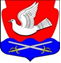 АДМИНИСТРАЦИЯМУНИЦИПАЛЬНОГО ОБРАЗОВАНИЯИССАДСКОЕ СЕЛЬСКОЕ ПОСЕЛЕНИЕВОЛХОВСКОГО МУНИЦИПАЛЬНОГО РАЙОНАЛЕНИНГРАДСКОЙ ОБЛАСТИПОСТАНОВЛЕНИЕ29 декабря 2021 года                                                                                    №213ИссадВ соответствии с Федеральным законом от 06.12.2011 г. N 402-ФЗ, приказом Министерства финансов Российской Федерации от 30 декабря 2017 года N 274н «Об утверждении федерального стандарта бухгалтерского учета для организаций государственного сектора "Учетная политика, оценочные значения и ошибки"»п о с т а н о в л я ю:Внести изменения в постановление администрации муниципального образования Иссадское сельское поселение Волховского муниципального района Ленинградской области от 28.12.2020 года №235 «Об утверждении положения об учетной политике в администрации муниципального образования Иссадское сельское поселение» изложив Положение в новой редакции согласно приложению.2. Опубликовать настоящее Постановление на официальном сайте администрации муниципального образования Иссадское сельское поселение в сети «Интернет».4. Настоящее постановление вступает в силу с 01.01.2022 года.5. Контроль за исполнением настоящего распоряжения оставляю за собой. Глава администрации                                                                     Н.Б. ВасильеваСтепанова Ирина Алексеевна (8-813-63) 35-146Приложениек Постановлению администрациимуниципального образованияИссадское сельское поселениеот 29.12.2021 года №213Учетная политика для целей бюджетного учетаУчетная политика в администрации муниципального образования Иссадское сельское поселение разработана в соответствии:Федеральный закон "О бухгалтерском учете" от 06.12.2011г. № 402-ФЗ (далее – Закон 402-ФЗ)Приказ Минфина России от 31.12.2016 N 256н "Об утверждении федерального стандарта бухгалтерского учета для организаций государственного сектора "Концептуальные основы бухгалтерского учета и отчетности организаций государственного сектора" (далее – Приказ 256н)Приказ Минфина России от 31.12.2016 N 257н "Об утверждении федерального стандарта бухгалтерского учета для организаций государственного сектора "Основные средства" (далее – Приказ 257н)Приказ Минфина России от 31.12.2016 N 258н "Об утверждении федерального стандарта бухгалтерского учета для организаций государственного сектора "Аренда" (далее – Приказ 258н)Приказ Минфина России от 31.12.2016 N 259н "Об утверждении федерального стандарта бухгалтерского учета для организаций государственного сектора "Обесценение активов" (далее – Приказ 259н)Приказ Минфина России от 31.12.2016 N 260н "Об утверждении федерального стандарта бухгалтерского учета для организаций государственного сектора "Представление бухгалтерской (финансовой) отчетности" (далее – Приказ 260н)Приказ Минфина России от 30.12.2017 N 274н "Об утверждении федерального стандарта бухгалтерского учета для организаций государственного сектора "Учетная политика, оценочные значения и ошибки" (далее – Приказ 274н)Приказ Минфина России от 30.12.2017 N 275н "Об утверждении федерального стандарта бухгалтерского учета для организаций государственного сектора "События после отчетной даты" (далее – Приказ 275н)Приказ Минфина России от 30.12.2017 N 278н "Об утверждении федерального стандарта бухгалтерского учета для организаций государственного сектора "Отчет о движении денежных средств" (далее – Приказ 278н)Приказ Минфина России от 27.02.2018 N 32н "Об утверждении федерального стандарта бухгалтерского учета для организаций государственного сектора "Доходы" (далее – Приказ 32н)Приказ Минфина России от 30.05.2018 N 122н "Об утверждении федерального стандарта бухгалтерского учета для организаций государственного сектора "Влияние изменений курсов иностранных валют"Приказ Минфина России от 30.05.2018 N 124н "Об утверждении федерального стандарта бухгалтерского учета для организаций государственного сектора "Резервы. Раскрытие информации об условных обязательствах и условных активах" (далее – Приказ 124н)Приказ Минфина России от 29.06.2018 N 145н "Об утверждении федерального стандарта бухгалтерского учета для организаций государственного сектора "Долгосрочные договоры" (далее – Приказ 145н)Приказ Минфина России от 07.12.2018 N 256н "Об утверждении федерального стандарта бухгалтерского учета для организаций государственного сектора "Запасы" (далее – СГС «Запасы»)Приказ Минфина России от 29.06.2018 N 146н "Об утверждении федерального стандарта бухгалтерского учета для организаций государственного сектора "Концессионные соглашения" (далее – Приказ 146н)Приказ Минфина России от 28.02.2018 N 37н "Об утверждении федерального стандарта бухгалтерского учета для организаций государственного сектора "Бюджетная информация в бухгалтерской (финансовой) отчетности" (далее -Приказ 37нПриказ Минфина России от 15.11.2019 N 183н «Об утверждении федерального стандарта бухгалтерского учета государственных финансов «Совместная деятельность» (далее – СГС «Совместная деятельность»)Приказ Минфина России от 15.11.2019 N 184н «Об утверждении федерального стандарта бухгалтерского учета государственных финансов «Выплаты персоналу» (далее – СГС «Выплаты персоналу»)Приказ Минфина России от 15.11.2019 N 182н «Об утверждении федерального стандарта бухгалтерского учета государственных финансов «Затраты по заимствованиям» (далее – СГС «Затраты по заимствованиям»)Приказ Минфина России от 28.02.2018 N 34н «Об утверждении федерального стандарта бухгалтерского учета для организаций государственного сектора «Непроизведенные активы» (далее – СГС «Непроизведенные активы»)Приказ Минфина России от 30.12.2017 N 277н «Об утверждении федерального стандарта бухгалтерского учета для организаций государственного сектора «Информация о связанных сторонах» (далее – СГС «Информация о связанных сторонах»)Приказ Минфина России от 15.11.2019 N 181н «Об утверждении федерального стандарта бухгалтерского учета государственных финансов «Нематериальные активы» (далее – СГС «Нематериальные активы»)Приказ Минфина России от 30.06.2020 N 129н «Об утверждении федерального стандарта бухгалтерского учета государственных финансов «Финансовые инструменты» (далее – СГС «Финансовые инструменты»)Приказ Минфина РФ от 01.12.2010 г. № 157н «Об утверждении единого плана счетов бухгалтерского учета для органов государственной власти, органов местного самоуправления, органов управления государственными внебюджетными фондами, государственных академий наук, государственных (муниципальных) учреждений и инструкции по его применению» (далее – Инструкция 157н)Приказ Минфина России от 28.12.2010 N 191н "Об утверждении Инструкции о порядке составления и представления годовой, квартальной и месячной отчетности об исполнении бюджетов бюджетной системы Российской Федерации"Приказ Минфина России от 30.03.2015 N 52н "Об утверждении форм первичных учетных документов и регистров бухгалтерского учета, применяемых органами государственной власти (государственными органами), органами местного самоуправления, органами управления государственными внебюджетными фондами, государственными (муниципальными) учреждениями, и Методических указаний по их применению" (далее – Приказ 52н)Приказ Минфина России от 28.12.2010 N 191н "Об утверждении Инструкции о порядке составления и представления годовой, квартальной и месячной отчетности об исполнении бюджетов бюджетной системы Российской Федерации"Приказ Минфина РФ от 13.06.1995 N 49 "Об утверждении Методических указаний по инвентаризации имущества и финансовых обязательств" (далее – Приказ 49)Указание Банка России от 11.03.2014 N 3210-У "О порядке ведения кассовых операций юридическими лицами и упрощенном порядке ведения кассовых операций индивидуальными предпринимателями и субъектами малого предпринимательства" (далее – Указание 3210-У)Используемые термины и сокращенияI. Общие положения1. Администрация является главным администратором доходов, распорядителем бюджетных средств, получателем бюджетных средств.2. Бюджетный учет ведет бухгалтерия, возглавляемая главным бухгалтером. Сотрудники бухгалтерии руководствуются в своей работе Федеральным законом от 06.12.2011 г. N 402-ФЗ «О бухгалтерском учете», должностными инструкциями, Ответственным за ведение бюджетного учета в Администрации является главный бухгалтер.Основание: часть 3 статьи 7 Закона от 06.12.2011 № 402-ФЗ, пункт 4 Инструкции к Единому плану счетов № 157н.3. В администрации действуют постоянные комиссии:
 – комиссия по поступлению и выбытию активов;
 – инвентаризационная комиссия;
 – комиссия по проверке показаний одометров автотранспорта;
 – комиссия для проведения внезапной ревизии кассы.Состав указанных комиссий утверждается распоряжением главы администрации.4. Администрация публикует основные положения учетной политики на своем официальном сайте путем размещения копий документов учетной политики.
 Основание: пункт 9 СГС «Учетная политика, оценочные значения и ошибки».5. При внесении изменений в учетную политику главный бухгалтер оценивает в целях сопоставления отчетности существенность изменения показателей, отражающих финансовое положение, финансовые результаты деятельности и движение денежных средств на основе своего профессионального суждения. Также на основе профессионального суждения оценивается существенность ошибок отчетного периода, выявленных после утверждения отчетности, в целях принятия решения о раскрытии в Пояснениях к отчетности информации о существенных ошибках. Основание: пункты 17, 20, 32 СГС «Учетная политика, оценочные значения и ошибки».II. Технология обработки учетной информацииВедение бухгалтерского учета ведется автоматизированным способом с применением программы 1СПредприятие «БГУ», «ЗГУ». С использованием телекоммуникационных каналов связи и электронной подписи главный бухгалтер, уполномоченные сотрудники бухгалтерии Администрации осуществляют электронный документооборот по следующим направлениям:- системы электронного документооборота с Уполномоченным органом АЦК-Планирование, АЦК-Госзаказ, АЦК-Финансы, СМАРТ-Отчетность;- система электронного документооборота с УФК по Ленинградской области (СУФД);- передача отчетности по налогам, сборам и иным обязательным платежам в межрайонную инспекцию Федеральной налоговой службы РФ (СБИС);-передача отчетности по страховым взносам, сведений персонифицированного учета в отделение Пенсионного фонда РФ (СБИС);- передача отчетности в Фонд социального страхования РФ (СБИС);- электронный документооборот с ФСС РФ (подтверждение основного вида деятельности, возврат средств и т.д.) через портал государственных услуг РФ;2. В целях обеспечения сохранности электронных данных бухгалтерского учета и отчетности резервные копии баз данных производятся в облачном архиве 1С - каждый вторник, четверг и пятница база 1С «Зарплата в учреждении», каждый понедельник, вторник, пятницу база 1С Предприятие «БГУ».По итогам каждого календарного месяца бухгалтерские регистры, сформированные в электронном виде, распечатываются на бумажный носитель и подшиваются в отдельные папки в хронологическом порядке.Основание: пункт 19 Инструкции к Единому плану счетов № 157н, пункт 33 СГС «Концептуальные основы бухучета и отчетности».4. Без надлежащего оформления первичных (сводных) учетных документов любые исправления (добавление новых записей) в электронных базах данных не допускаются.III. Правила документооборота1. Периодичность, и сроки составления форм первичных учетных документов и регистров бюджетного учета, а также лица, ответственные за составление, регистрацию и хранение указанных документов (регистров) оформляется по утвержденному Графику документооборота (Приложение № 1 к Учетной политике).Своевременное и качественное оформление первичных учетных документов, передачу их в установленные сроки для отражения в бухгалтерском учете, а также достоверность содержащихся в них данных обеспечивают лица, ответственные за оформление факта хозяйственной жизни и подписавшие эти документы, поименованные в Графике документооборота (Приложение № 1 к Учетной политике) (п. 23 Приказа 256н).Перечень должностных лиц, имеющих право подписи первичных учетных документов, денежных и расчетных документов, финансовых обязательств приведен в Приложении № 2 к Учетной политике.Поступление первичных документов, оформленных на бумажном носителе, для регистрации в бухгалтерию оформляется с указанием даты получения и подписи ответственного за регистрацию факта хозяйственной жизни бухгалтера (п. 9 Приказа 274н).Проверенные и принятые к учету первичные учетные документы систематизируются по датам совершения операции (в хронологическом порядке) и отражаются накопительным способом в регистрах бюджетного учета.Сформированные регистры сдаются главному бухгалтеру не позднее 3-го числа месяца, следующего за отчетным.Регистры бюджетного учета формируются в электронном виде без применения электронной подписи. Периодичность формирования регистров бухгалтерского учета на бумажных носителях установлена в Приложением №1 к Учетной политике.  Регистры бухгалтерского учета и первичные (сводные) учетные документы, на основании которых они составлены, хранятся на бумажном носителе в течение сроков, установленных правилами организации государственного архивного дела, но не менее пяти лет после окончания отчетного года, в котором (за который) они составлены.Основание: часть 5 статьи 9 Закона от 06.12.2011 № 402-ФЗ, пункт 11 Инструкции к Единому плану счетов № 157н, пункт 32 СГС «Концептуальные основы бухучета и отчетности», Методические указания, утвержденные приказом Минфина от 30.03.2015 № 52н, статья 2 Закона от 06.04.2011 № 63-ФЗ.При временном переводе работников на удаленный режим работы обмен документами, которые оформляются в бумажном виде, разрешается осуществлять по электронной почте посредством скан-копий.Скан-копия первичного документа изготавливается сотрудником, ответственным за факт хозяйственной жизни, в сроки, которые установлены графиком документооборота. Скан-копия направляется сотруднику, уполномоченному на согласование, в соответствии с графиком документооборота. Согласованием считается возврат электронного письма от получателя к отправителю со скан-копией подписанного документа.После окончания режима удаленной работы первичные документы, оформленные посредством обмена скан-копий, распечатываются на бумажном носителе и подписываются собственноручной подписью ответственных лиц.Сотрудник, ответственный за оформление расчетных листков, выдает каждому сотруднику под роспись в журнале выдачи расчетных листков бумажную версию расчетного листка в день не позднее дня выплаты зарплаты за вторую половину месяца.IV.  Формирование рабочего Плана счетовРабочий план счетов бухгалтерского учета - систематизированный перечень счетов бухгалтерского учета формируется на основании Единого Плана счетов бухгалтерского учета. Рабочий план счетов бухгалтерского учета установлен Приложением №3 к Учетной политике. При формировании рабочего плана счетов, применяются следующие коды вида финансового обеспечения (деятельности):«1» деятельность, осуществляемая за счет средств соответствующего бюджета бюджетной системы Российской Федерации (бюджетная деятельность);«3» средства во временном распоряжении.V. Методика ведения бухгалтерского учетаНефинансовые активыНефинансовые активы для целей настоящего раздела - основные средства, нематериальные и непроизведенные активы, материальные запасы.Объекты нефинансовых активов принимаются к бухгалтерскому учету по их первоначальной стоимости.В администрации распоряжением главы администрации создается постоянная комиссия по поступлению и выбытию НФА. Положение о комиссии утверждено в Приложении №6 к Учетной политике. Первоначальной стоимостью объектов, полученных в результате обменных операций, признается:В случае приобретения за счет средств бюджета, субсидий, а также целевых средств, выделенных на приобретение таких объектов – сумма фактических вложений в приобретение, сооружение и изготовление объектов нефинансовых активов.В случаях, когда требуется принятие к бюджетному учету объектов нефинансовых активов по оценочной стоимости или по справедливой стоимости, она определяется решением Комиссии по поступлению и выбытию активов на дату принятия к бюджетному учету.Принятие к учету объектов основных средств, нематериальных, непроизведенных активов, материальных запасов, в отношении которых установлен срок эксплуатации, а также выбытие основных средств, нематериальных, непроизведенных активов, материальных запасов, в отношении которых установлен срок эксплуатации, (в том числе в результате принятия решения об их списании) осуществляется, на основании решения постоянно действующей Комиссии по поступлению и выбытию активов (п. 34 Инструкции 157н).Основные средства Единицей бюджетного учета основных средств является инвентарный объект.  Инвентарным объектом является: объект имущества со всеми приспособлениями и принадлежностямиотдельный конструктивно обособленный предмет, предназначенный для выполнения определенных самостоятельных функцийобособленный комплекс конструктивно-сочлененных предметов, представляющих собой единое целое и предназначенных для выполнения определенной работыВ качестве одного инвентарного объекта учитывается компьютеры в комплекте: монитор, системный блок, мышь, клавиатура. В случае если мониторы являются самостоятельными устройствами вывода информации (информационные панели), они учитываются как самостоятельные инвентарные объекты основных средств.Необходимость объединения и конкретный перечень объединяемых объектов определяет комиссия по поступлению и выбытию активов.Основание: пункт 10 СГС «Основные средства».Уникальный инвентарный номер состоит из 11 знаков 1 разряд – Код финансового обеспечения2-4 разряд – Код синтетического счета5-6 разряд – Код аналитического учета 7-11 разряд – порядковый номер.Основание: пункт 9 СГС «Основные средства», пункт 46 Инструкции к Единому плану счетов № 157н. Присвоенный объекту инвентарный номер обозначается путем нанесения номера на инвентарный объект краской или водостойким маркером. В случае если объект является сложным (комплексом конструктивно-сочлененных предметов), инвентарный номер обозначается на каждом составляющем элементе тем же способом, что и на сложном объекте.Затраты по замене отдельных составных частей комплекса конструктивно-сочлененных предметов, в том числе при капитальном ремонте, включаются в момент их возникновения в стоимость объекта. Одновременно с его стоимости списывается в текущие расходы стоимость заменяемых (выбываемых) составных частей. Данное правило применяется к следующим группам основных средств:машины и оборудование;транспортные средства. Основание: пункт 27 СГС «Основные средства».В случае частичной ликвидации или разукомплектации объекта основного средства, если стоимость ликвидируемых (разукомплектованных) частей не выделена в документах поставщика, стоимость таких частей определяется пропорционально следующему показателю (в порядке убывания важности):площади;объему;весу;иному показателю, установленному комиссией по поступлению и выбытию активов.Затраты на создание активов при проведении регулярных осмотров на предмет наличия дефектов, являющихся обязательным условием их эксплуатации, а также при проведении ремонтов (модернизаций, дооборудований, реконструкций, в том числе с элементами реставраций, технических перевооружений) формируют объем капитальных вложений с дальнейшим признанием в стоимости объекта основных средств. Одновременно учтенная ранее в стоимости объекта сумма затрат на проведение аналогичного мероприятия списывается в расходы текущего периода с учетом накопленной амортизации. Данное правило применяется к следующим группам основных средств:машины и оборудование;транспортные средства; Основание: пункт 28 СГС «Основные средства».Начисление амортизации осуществляется следующим образом: – линейным методом – на объекты основных средств. Основание: пункты 36, 37 СГС «Основные средства».При переоценке объекта основных средств накопленная амортизация на дату переоценки пересчитывается пропорционально изменению первоначальной стоимости объекта таким образом, чтобы его остаточная стоимость после переоценки равнялась его переоцененной стоимости. При этом балансовая стоимость и накопленная амортизация увеличиваются (умножаются) на одинаковый коэффициент таким образом, чтобы при их суммировании получить переоцененную стоимость на дату проведения переоценки. Основание: пункт 41 СГС «Основные средства».Срок полезного использования объектов основных средств устанавливает комиссия по поступлению и выбытию в соответствии с пунктом 35 СГС «Основные средства» № 257н. Выбытие основных средств оформляется Актами на списание Комиссией по поступлению и выбытию активов. Разборка и демонтаж основных средств до утверждения соответствующих актов не допускается. Списанные объекты основных средств (а также их части), утратившие способность приносить экономические выгоды (полезный потенциал), не пригодные для дальнейшего использования или продажи подлежат отражению на забалансовом счете 02 «Материальные ценности, принятые на хранение» до момента их утилизации (уничтожения) или до выявления новой целевой функции: по остаточной стоимости основного средства – при ее наличии;в условной оценке 1 рубль за 1 объект – при ее отсутствии (100% начислении амортизации).  Материальные запасыК материальным запасам относятся предметы, используемые в деятельности учреждения в течение периода, не превышающего 12 месяцев, независимо от их стоимости (п. 99 Инструкции 157н). Окончательное решение о сроке полезного использования объекта имущества при его принятии к учету принимает Комиссия по поступлению и выбытию активов.  Кроме этого, к материальным запасам Учреждение относит:канцтовары и канцелярские принадлежности, включая папки для бумаг, дыроколы, степлеры.Дискеты, CD-диски, ФЛЭШ-накопители, карты памяти и иные носители информации.Единица учета материальных запасов в учреждении – номенклатурная (реестровая) единица. Списание материальных запасов производится по фактической стоимости каждой единицы. Основание: пункт 108 Инструкции к Единому плану счетов № 157н.Нормы на расходы горюче-смазочных материалов (ГСМ) утверждаются распоряжением главы администрации.ГСМ списывается на расходы по фактическому расходу на основании путевых листов, но не выше установленных норм.Выдача в эксплуатацию канцелярских принадлежностей, лекарственных препаратов, запасных частей и хозяйственных материалов оформляется ведомостью выдачи материальных ценностей на нужды учреждения (ф. 0504210). Эта ведомость является основанием для списания материальных запасов.Мягкий и хозяйственный инвентарь, посуда списываются по акту о списании мягкого и хозяйственного инвентаря (ф. 0504143).В остальных случаях материальные запасы списываются по акту о списании
 материальных запасов (ф. 0504230).Фактическая стоимость материальных запасов, полученных в результате ремонта, разборки, утилизации (ликвидации), основных средств или иного имущества, определяется исходя из:их справедливой стоимости на дату принятия к бухгалтерскому учету, рассчитанной методом рыночных цен;сумм, уплачиваемых администрацией за доставку материальных запасов, приведение их в состояние, пригодное для использования.Основание: пункты 52–60 СГС «Концептуальные основы бухучета и отчетности».Расходы на закупку одноразовых и многоразовых масок, перчаток относятся на подстатью КОСГУ 346 «Увеличение стоимости прочих материальных запасов». Одноразовые маски и перчатки учитываются на счете 105.36 «Прочие материальные запасы».Имущество казныС момента включения имущества в состав казны амортизация не начисляется. Стоимость безвозмездно полученных нефинансовых активовДанные о рыночной цене безвозмездно полученных нефинансовых
 активов должны быть подтверждены документально:справками (другими подтверждающими документами) Росстата;прайс-листами заводов изготовителей;справками (другими подтверждающими документами) оценщиков;информацией, размещенной в СМИ, и т.д.В случаях невозможности документального подтверждения стоимость определяется экспертным путем.2. Расчеты с дебиторамиАдминистрация осуществляет полномочия главного администратора доходов бюджета.На счете 0 20500 000 «Расчеты по доходам» учитываются начисленные в момент возникновения требований к их плательщикам: •	Согласно заключенным договорам,•	По соглашениям,•	При выполнении возложенных согласно законодательству РФ функций.Доходы от штрафов, пеней, неустоек, возмещения ущерба признаются в бухгалтерском учете на дату возникновения требования к плательщику штрафов, пеней, неустоек, возмещения ущерба (п. 34 Приказа 32н) с начислением в составе доходов будущих периодов. Доходы будущих периодов переносятся в состав доходов отчетного года (Письмо Минфина России от 3 сентября 2018 г. N 02-05-11/62851):•	при вступлении в силу решения суда, •	при получении от контрагента согласия с предъявленной претензией и ее суммой,•	при поступлении денег на лицевой счет учреждения. Начисление доходов в виде добровольных пожертвований без договора производится в момент и на основании поступления денег на лицевой счет (п. 39 Приказа 32н).Начисление доходов в виде пожертвований (грантов) в случае указания цели использования средств, но при отсутствии в договоре требования возврата остатка (или отчета о целевом использовании) производится в текущем отчетном периоде на дату подписания договора (п. 39, 40 Приказа 32н). В случае, если договор сроком менее одного года заключен в одном отчетном периоде, а закончен будет в следующем отчетном периоде, положения СГС «Долгосрочные договоры» не применяются.Излишне полученные от плательщиков средства возвращаются на основании заявления плательщика и акта сверки с плательщиком.3.Расчеты по выданным авансамРасчеты по предоставленным в соответствии с условиями заключенных договоров (контрактов), соглашений авансовым выплатам (кроме авансов, выданных подотчетным лицам) осуществляются с использованием счета 1 20600 000 «Расчеты по выданным авансам». В случае неисполнения договора (контракта) поставщиком сумма перечисленных контрагенту авансовых платежей и не возвращенных до конца отчетного финансового года подлежит начислению в сумме требований по компенсации расходов получателями авансовых платежей  по дебету счета 1 20930 000 «Расчеты по компенсации затрат» на основании предъявления письменной Претензии и требования о возврате аванса на условиях государственного (муниципального) контракта в адрес поставщика (исполнителя) (п. 86 Инструкции 162н, Письмо Минфина России N 02-02-04/67438, Казначейства России N 42-7.4-05/5.1-805 от 25.12.2014).4. Расчеты с подотчетными лицамиАдминистрация выдает денежные средства под отчет штатным сотрудникам, а также лицам, которые не состоят в штате, на основании распоряжения Главы администрации. Расчеты по выданным суммам проходят в порядке, установленном для штатных сотрудников.Денежные средства выдаются под отчет путем перечисления на зарплатную карту материально ответственного лица.Предельная сумма выдачи денежных средств под отчет (за исключением расходов на командировки) устанавливается в размере 20000,00 (Двадцать тысяч) руб.На основании распоряжения главы администрации в исключительных случаях сумма может быть увеличена (но не более лимита расчетов наличными средствами между юридическими лицами) в соответствии с указанием Центрального банка. Основание: пункт 4 указаний ЦБ от 09.12.2019 № 5348-У.Денежные средства выдаются под отчет на хозяйственные нужды на срок, который сотрудник указал в заявлении на выдачу денежных средств под отчет, но не более десяти рабочих дней. По истечении этого срока сотрудник должен отчитаться в течение трех рабочих дней.При направлении сотрудников Администрации в служебные командировкина территории России расходы на них возмещаются в соответствии с постановлением Правительства от 02.10.2002 № 729. Возмещение расходов на служебные командировки, превышающих размер, установленный Правительством, производится при наличии экономии бюджетных средств по фактическим расходам с разрешения главы администрации, оформленного распоряжением. Основание: пункты 2, 3 постановления Правительства от 02.10.2002 № 729.Порядок оформления служебных командировок и возмещения командировочных расходов утверждается постановлением администрации.Если при увольнении (или смерти) работника учреждение своевременно не произвело с ним расчет по подотчетным суммам до конца отчетного года, сумма дебиторской задолженности, «Расчеты по компенсации затрат». Задолженность по подотчетным лицам, несвоевременно вернувшим подотчетные суммы (остаток подотчетных сумм), с которыми осуществляется претензионная работа, отраженная на счете 0 20800 000 переносится в дебет счета 0 20930 000 (п. 86 Инструкции 162н).5. Расчеты по обязательствамАналитический учет расчетов по пособиям и иным социальным выплатам ведется в разрезе физических лиц – получателей социальных выплат.Аналитический учет расчетов по оплате труда ведется в разрезе сотрудников и других физических лиц, с которыми заключены гражданско-правовые договоры.Взаимозачет встречных однородных требований (при наличии дебиторской задолженности по одному договору и кредиторской задолженности по другому договору, заключенным с одним поставщиком) не производится.6. Дебиторская и кредиторская задолженностьДебиторская задолженность признается сомнительной на основании решения Комиссии по поступлению и выбытию активов в случае: •	если с момента установленного срока ее погашения прошло более 90 календарных дней;•	если в указанном периоде учреждение направляло акты сверки расчетов, но не получало подтверждения их получения.Сомнительная дебиторская задолженность списывается с балансового учета (п. 11 Приказа 32н). Резерв по сомнительным долгам формируется в сумме балансовой стоимости списанной дебиторской задолженности – на забалансовом счете 04 (Письма Минфина России от 26.04.2019 г. N 02-07-10/31169 и от 14.06.2019 г. N 02-07-10/43339).Кредиторская задолженность, признается сомнительной, а дебиторская задолженность по доходам - нереальной ко взысканию в случаях выявления:•	долгов, по которым истек установленный срок исковой давности (ст. 196 ГК РФ);•	долгов, по которым обязательство прекращено вследствие невозможности его исполнения (ст. 416 ГК РФ);•	долгов, по которым обязательство прекращено на основании акта органа государственной власти или органа местного самоуправления (ст. 417 ГК РФ);•	долгов, по которым обязательство прекращено смертью должника (ст. 418 ГК РФ);•	долгов, по которым обязательство прекращено ликвидацией организации (ст. 419 ГК РФ).При выявлении указанных долгов Инвентаризационная комиссия учреждения заполняет по ним отдельную Инвентаризационную опись (ф. 0504091 или ф. 0504089) и дает рекомендацию главе администрации о списании задолженности. Списание дебиторской задолженности нереальной к взысканию оформляется Решением Комиссии по поступлению и выбытию активов с забалансового счета 04 по распоряжению главы администрации. Суммы непредъявленных кредиторами требований, вытекающих из условий договора, контракта, в том числе суммы кредиторской задолженности, не подтвержденные по результатам инвентаризации кредитором, подлежат списанию на забалансовый счет 20 на основании Решения Инвентаризационной комиссии по Приказу Руководителя. 7. Отдельные виды доходов и расходовДоходы от предоставления права пользования активом (арендная плата) признаются доходами текущего финансового года с одновременным уменьшением предстоящих доходов равномерно (ежемесячно) на протяжении срока пользования объектом учета аренды. Основание: пункт 25 СГС «Аренда», подпункт «а» пункта 55 СГС «Доходы».В состав расходов будущих периодов, учитываемых на счете 0 40150 000, включаются:- расходы на приобретение лицензионного компьютерного программного обеспечения, которые относятся на расходы в течение одного пяти лет с месяца приобретения (п. 4 ст. 1235 ГК РФ)- расходы на приобретение лицензионного компьютерного программного обеспечения, которые относятся на расходы в течение периода, указанного в пользовательской лицензии - страховые взносы по договорам страхования, которые равномерно относятся на расходы в течение срока, установленного договорами8. РезервыРезервы учитываются на счетах 1 40160 000. Резервы создаются на следующие цели:– резерв расходов по отпускам. Порядок расчета резерва приведен в приложении №5 к Учетной политике; – резерв по претензионным требованиям – в случае, когда учреждение является стороной судебного разбирательства. Величина резерва устанавливается в размере претензии, предъявленной Администрации в судебном иске, либо в претензионных документах досудебного разбирательства. В случае если претензии отозваны или не признаны судом, сумма резерва списывается с учета методом «красное сторно»;- резерв расходов на выплату пенсии за выслугу лет.Расчет резерва на отпуска делается Главным бухгалтером по состоянию на 31 декабря отчетного года исходя из планируемого количества дней отпуска работников в соответствующем году согласно сведениям отдела кадров и средней заработной по каждому сотруднику отдельно.Резерв используется только на покрытие тех затрат, в отношении которых этот резерв был изначально создан. При этом признание в учете расходов, в отношении которых сформирован резерв предстоящих расходов, осуществляется за счет суммы созданного резерва.Основание: пункт 302.1 Инструкции к Единому плану счетов № 157н, пункты 7, 21 СГС «Резервы».9. Санкционирование расходовПорядок принятия обязательств и денежных обязательств установлен в Приложении №4 к Учетной политике. При поступлении документов, корректирующих стоимость отраженных расходов, затрат, проводятся соответствующие корректировочные записи по операциям санкционирования.10. События после отчетной датыВ данные бухгалтерского учета за отчетный период включается информация о событиях после отчетной даты – существенных фактах хозяйственной жизни, которые произошли в период между отчетной датой и датой подписания или принятия бухгалтерской (финансовой) отчетности и оказали или могут оказать существенное влияние на финансовое состояние, движение денег или результаты деятельности учреждения (далее – События).Факт хозяйственной жизни признается существенным, если без знания о нем пользователи отчетности не могут достоверно оценить финансовое состояние, движение денежных средств или результаты деятельности учреждения. Оценивает существенность влияний и квалифицирует событие как событие после отчетной даты главный бухгалтер на основе своего профессионального суждения.Событиями после отчетной даты признаются:   События, которые подтверждают существовавшие на отчетную дату хозяйственные условия учреждения. Учреждение применяет перечень таких событий, приведенный в пункте 7 СГС «События после отчетной даты».   События, которые указывают на условия хозяйственной деятельности, факты хозяйственной жизни или обстоятельства, возникшие после отчетной даты. Учреждение применяет перечень таких событий, приведенный в пункте 7 СГС «События после отчетной даты».Событие отражается в учете и отчетности в следующем порядке: Событие, которое подтверждает хозяйственные условия, существовавшие на отчетную дату, отражается в учете отчетного периода. При этом делается:дополнительная бухгалтерская запись, которая отражает это событие, либо запись способом «красное сторно» и (или) дополнительная бухгалтерская запись на сумму, отраженную в бухгалтерском учете.События отражаются в регистрах бухгалтерского учета в последний день отчетного периода до заключительных операций по закрытию счетов. Данные бухгалтерского учета отражаются в соответствующих формах отчетности с учетом событий после отчетной даты.В разделе 5 текстовой части пояснительной записки раскрывается информация о Событии и его оценке в денежном выражении. Событие, указывающее на возникшие после отчетной даты хозяйственные условия, отражается в бухгалтерском учете периода, следующего за отчетным. Аналогичным образом отражается событие, которое не отражено в учете и отчетности отчетного периода из-за соблюдения сроков представления отчетности или из-за позднего поступления первичных учетных документов. При этом информация о таком событии и его денежная оценка приводятся в разделе 5 текстовой части пояснительной записки.VI. Инвентаризация имущества и обязательствИнвентаризация проводится в соответствии Методическими указаниями по инвентаризации имущества и финансовых обязательств, утвержденными Приказом Минфина России от 13.06.1995 № 49. Для проведения инвентаризации распоряжением Руководителя по форме ИНВ-22 (Постановление Госкомстата РФ от 18.08.1998 N 88) создается инвентаризационная комиссия. Особенности проведения инвентаризации перед годовой отчетностьюОбязательная инвентаризация перед составлением годовой отчетности проводится с учетом следующих положений (п. 1.5 Приказа 49): •	Перед составлением годовой отчетности инвентаризации подлежит все имущество и обязательства как на балансовых, так и на забалансовых счетах (п. 332 Инструкции 157н)•	Инвентаризация имущества перед составлением годовой бюджетной отчетности начинается не ранее 1 октября отчетного года; результаты инвентаризации имущества, проведенной в четвертом квартале отчетного года по иным основаниям, зачитываются в составе годовой инвентаризации имущества •	Инвентаризация основных средств проводится один раз в три года •	Результаты инвентаризации по забалансовому счету 27 «Материальные ценности, выданные в личное пользование работникам (сотрудникам)» оформляются Инвентаризационными описями (ф. 0504087), составляемыми по каждому сотруднику, выдавшему имущество в личное пользование•	Результаты инвентаризации расходов будущих периодов оформляются Инвентаризационной описью по форме 0317012 (Акт инвентаризации расходов будущих периодов ИНВ-11)При проведении годовой инвентаризации инвентаризационная комиссия применяет положения Федерального стандарта «Обесценение активов»: •	Выявляет внутренние и внешние признаки обесценения актива индивидуально (п. 6 Приказа 259н): -	Для каждого актива, не генерирующего денежные потоки-	Для каждого актива, генерирующего денежные потоки-	Для единицы, генерирующей денежные потоки•	Наличие внутренних или внешних признаков обесценения инвентаризационная комиссия обозначает в графе «Примечание» соответствующих инвентаризационных описей •	Выявляет наличие внутренних или внешних признаков снижения убытка от обесценения активов (п. 18 Приказа 259н) – для активов, по которым в предыдущих отчетных периодах был признан убыток от обесценения •	Наличие внутренних или внешних признаков восстановления убытка инвентаризационная комиссия обозначает в графе «Примечание» соответствующих инвентаризационных описей•	Выносит рекомендации по необходимости оценки справедливой стоимости Комиссией по поступлению и выбытию активов для тех активов, по которым были обнаружены признаки обесценения или восстановления убытка от обесценения – в разделе «Заключение комиссии» соответствующих инвентаризационных описейРешение о признании убытка от обесценения актива принимается Комиссией по поступлению и выбытию активов с составлением Акта обесценения. Решение о признании убытка от обесценения активов, распоряжение которыми требует согласования с собственником принимается только после получения такого согласования (п. 15 Приказа 259н).При проведении годовой инвентаризации инвентаризационная комиссия оценивает степень вовлеченности объекта нефинансовых активов в хозяйственный оборот и выявляет признаки прекращения признания объектов бухгалтерского учета (п. 47 Приказа 256н). В случае если комиссия не уверена в будущем повышении (снижении) полезного потенциала либо увеличении (уменьшении) будущих экономических выгод по соответствующим инвентаризируемым объектам, выносится рекомендация для руководителя о прекращении признания объекта бухгалтерского учета – в разделе «Заключение комиссии» соответствующих инвентаризационных описей.При составлении Инвентаризационной описи (сличительной ведомости) по объектам нефинансовых активов (ф. 0504087) используются следующие коды: Графы 8 и 9 инвентаризационной описи по НФАкомиссия заполняет следующим образом.В графе 8 «Статус объекта учета» указываются коды статусов:11 – в эксплуатации;12 – требуется ремонт;13 – находится на консервации;14 – требуется модернизация;15 – требуется реконструкция;16 – не соответствует требованиям эксплуатации;17 – не введен в эксплуатацию.В графе 9 «Целевая функция актива» указываются коды функции:11 – продолжить эксплуатацию;12 – ремонт;13 – консервация;14 – модернизация, дооснащение (дооборудование);15 – реконструкция;16 – списание;17 – утилизация.По результатам инвентаризации председатель инвентаризационной комиссии подготавливает руководителю предложения:•	по отнесению недостач имущества, а также имущества, пришедшего в негодность, на счет виновных лиц либо их списанию (п. 51 Инструкции 157н);•	по оприходованию излишков;•	по урегулированию расхождений фактического наличия материальных ценностей с данными бухгалтерского учета при пересортице путем проведения взаимного зачета излишков и недостач, возникших в ее результате;•	по списанию нереальной к взысканию дебиторской и невостребованной кредиторской задолженности – на основании проведенной инвентаризации расчетов с приложением:-	Инвентаризационной описи расчетов с покупателями, поставщиками и прочими дебиторами, и кредиторами (ф. 0504089) или-	Инвентаризационной описи расчетов по поступлениям (ф. 0504091)VII. Порядок организации и обеспечения внутреннего финансового контроляВнутренний контроль проводится на основании Положения, утвержденного Постановлением администрации.VIII. Бюджетная отчетность1. Бюджетная отчетность (в т. ч. по администрированию доходов бюджета) составляется на основании аналитического и синтетического учета по формам, в объеме и в сроки, установленные вышестоящей организацией и бюджетным законодательством (приказ Минфина от 28.12.2010 № 191н). Бюджетная отчетность представляется главному распорядителю бюджетных средств в установленные им сроки.2. В целях составления отчета о движении денежных средств величина денежных средств определяется прямым методом и рассчитывается как разница между всеми денежными притоками Администрации от всех видов деятельности и их оттоками.Основание: пункт 19 СГС «Отчет о движении денежных средств».3. Бюджетная отчетность формируется и хранится в виде электронного документа в информационной системе СВОД-СМАРТ. Бумажная копия комплекта отчетности хранится у главного бухгалтера.Основание: часть 7.1 статьи 13 Закона от 06.12.2011 № 402-ФЗ.IX. Порядок передачи документов бухгалтерского учета
при смене руководителя и главного бухгалтера 1. При смене руководителя или главного бухгалтера Администрации (далее – увольняемые лица) они обязаны в рамках передачи дел новому должностному лицу, иному уполномоченному должностному лицу Администрации (далее – уполномоченное лицо) передать документы бухгалтерского учета, а также печати и штампы, хранящиеся в бухгалтерии.2. Передача бухгалтерских документов на основании распоряжения Главы администрации3. Передача документов бухучета осуществляется при участии комиссии, создаваемой в Администрации.Прием-передача бухгалтерских документов оформляется актом приема-передачи бухгалтерских документов. К акту прилагается перечень передаваемых документов, с указанием их количества и типа.Акт приема-передачи дел должен полностью отражать все существенные недостатки и нарушения в организации работы бухгалтерии.Акт приема-передачи подписывается уполномоченным лицом, принимающим дела, и членами комиссии.При необходимости члены комиссии включают в акт свои рекомендации и предложения, которые возникли при приеме-передаче дел.4. В комиссию, указанную в пункте 3 настоящего Порядка, включаются сотрудники Администрации в соответствии с распоряжением на передачу бухгалтерских документов.5. Передаются следующие документы:учетная политика со всеми приложениями;квартальные и годовые бухгалтерские отчеты и балансы, налоговые декларации;бухгалтерские регистры синтетического и аналитического учета: книги, оборотные ведомости, карточки, журналы операций;налоговые регистры;о задолженности Администрации, в том числе по уплате налогов;о состоянии лицевых счетов Администрации;по учету зарплаты и по персонифицированному учету;по кассе: кассовые книги, журналы, расходные и приходные кассовые ордера, денежные документы и т. д.;акт о состоянии кассы, составленный на основании ревизии кассы и скрепленный подписью главного бухгалтера;об условиях хранения и учета наличных денежных средств;договоры с поставщиками и подрядчиками, контрагентами, аренды и т. д.;договоры с покупателями услуг и работ, подрядчиками и поставщиками;учредительные документы и свидетельства: постановка на учет, присвоение номеров, внесение записей в единый реестр, коды и т. п.;о недвижимом имуществе, транспортных средствах Администрации: свидетельства о праве собственности, выписки из ЕГРП, паспорта транспортных средств и т. п.;об основных средствах, нематериальных активах и товарно-материальных ценностях;акты о результатах полной инвентаризации имущества и финансовых обязательств Администрации с приложением инвентаризационных описей, акта проверки кассы Администрации;акты сверки расчетов, подтверждающие состояние дебиторской и кредиторской задолженности, перечень нереальных к взысканию сумм дебиторской задолженности с исчерпывающей характеристикой по каждой сумме;акты ревизий и проверок;материалы о недостачах и хищениях, переданных и не переданных в правоохранительные органы;бланки строгой отчетности;иная бухгалтерская документация, свидетельствующая о деятельности Администрации.6. При подписании акта приема-передачи при наличии возражений по пунктам акта руководитель и (или) уполномоченное лицо излагают их в письменной форме в присутствии комиссии.Члены комиссии, имеющие замечания по содержанию акта, подписывают его с отметкой «Замечания прилагаются». Текст замечаний излагается на отдельном листе, небольшие по объему замечания допускается фиксировать на самом акте.7. Акт приема-передачи оформляется в последний рабочий день увольняемого лица.8. Акт приема-передачи дел составляется в трех экземплярах: 1-й экземпляр – главе Администрации, если увольняется главный бухгалтер, 2-й экземпляр – увольняемому лицу, 3-й экземпляр – уполномоченному лицу, которое принимало дела.Главный бухгалтер                                                                         И.А. Степанова                                                                                                                       ПРИЛОЖЕНИЕ №1к Учетной политике МО Иссадское СП,утвержденной Постановлениемот 28.12.2020 г № 235(в редакции от 29.12.2021 г. №213)Положение о документообороте администрации муниципального образования Иссадское сельское поселение Волховского муниципального района Ленинградской области      В процессе осуществления хозяйственной деятельности учреждение имеет дело со многими первичными документами. Порядок их обработки и движения в учреждении с момента их создания или получения до сдачи в архив осуществляется на основании утвержденного в учреждении документооборота. Правила документооборота и технология обработки учетной информации утверждаются в составе принятой учреждением учетной политике.Все хозяйственные операции и результаты инвентаризации подлежат своевременной регистрации на счетах бюджетного учета без каких-либо пропусков или изъятий, при этом каждая операция должна быть оформлена оправдательными (первичными) учетными документами.Движение первичных документов в бюджетном учете – их создание или получение от других организаций, принятие к учету, обработка и передача в архив – признается документооборотом и регламентируется графиком. Для рациональной организации документооборота в учреждении приказом руководителя утверждаются правила и график документооборота, разработанного главным бухгалтером учреждения на основе Положения о документах и документообороте в бухгалтерском учете, утвержденного Минфином СССР от 29.07.1983 г. № 105.При составлении графика документооборота главный бухгалтер руководствуется:Федеральный закон от 06.12.2011 N 402-ФЗ (ред. от 29.07.2018) "О бухгалтерском учете";-  Инструкцией по бюджетному учету, утвержденной приказом МФ РФ от 06.12.2010 г. № 162н;-  Приказом МФ РФ от 30.03.2015 г. № 52н «Об утверждении регистров бюджетного учета»;-  Письмом МФ РФ от 01.02.2006 г. № 02-14-10а/187.В зависимости от объема хозяйственных операций и специфики деятельности учреждения график документооборота оформляется в виде схемы или перечня работ по созданию, проверке и обработке документов, выполняемых каждым подразделением учреждения, а также всеми исполнителями с указанием взаимосвязи и сроков выполнения работ. Работники учреждения заполняют и представляют документы, относящиеся к сфере их деятельности, по графику документооборота. Для этого каждый исполнитель получает выписку из графика, в которой перечисляются первичные документы, относящиеся к сфере деятельности конкретного исполнителя, сроки их представления в подразделения учреждения. Механизм документооборота изменяется в зависимости от численности персонала, организационной структуры учреждения, действующей нормативной базы, учетной политики учреждения и иных факторов. Ответственность за соблюдение графика документооборота, своевременное и качественное создание документов и их оперативную передачу для отражения в бюджетном учете, а также достоверность содержащихся в документах данных несут лица, создавшие и подписавшие эти документы. Контроль за соблюдением исполнителями графика документооборота по учреждению осуществляет главный бухгалтер, требования которого в части порядка оформления операций и представления в бухгалтерию необходимых документов являются обязательными для всех подразделений и служб учреждения. Выдача первичных документов из бухгалтерии работникам других структурных подразделений, как правило, не допускается, а в отдельных случаях производится только по распоряжению главного бухгалтера. График документооборота является одним из главных документов для принятия мер воздействия в отношении конкретных исполнителей, виновных в его несоблюдении, повлекшим за собой ошибки в учете. Последствия для лиц, указанных в графике, которые недобросовестно выполняют (или не выполняют) обязательства, возложенных на них, предусматриваются локальными нормативными актами (Положениями о стимулирующих выплат). В частности, несоблюдение графика документооборота считается неисполнением главным бухгалтером обязанностей по организации учета. Ответственность за организацию хранения первичных учетных документов, регистров бюджетного учета и бюджетной отчетности несет руководитель учреждения. Порядок хранения документов регламентируется следующими нормативно-правовыми актами: Федеральным законом от 22.10.2004 г. № 125-ФЗ «Об архивном деле в Российской Федерации»; Положением о документах и документообороте в бухгалтерском учете. В соответствии с данными нормативными актами первичные учетные документы, регистры бюджетного учета и бюджетная отчетность хранятся в течение сроков, устанавливаемых с правилами организации государственного архивного дела, но не менее 5 лет. Документы, необходимые для исчисления и уплаты налогов, а также документы, подтверждающие полученные доходы, произведенные расходы и уплаченные налоги, хранятся в течение 4 лет. Лицевые счета по заработной плате работников хранятся 75 лет. Документы по переоценке основных фондов, оценке стоимости имущества учреждения хранятся постоянно. При этом срок хранения соответствующего документа начинает исчисляться с 1 января года, следующего за годом оформления документа.С целью обеспечения хранения информации в условиях комплексной автоматизации бюджетного учета организуется формирование информации на бумажных носителях следующих регистров бюджетного учета с периодичностью хранения: Приложение 2к ученой политикеутвержденной постановлениемот 28.12.2020 г №235(в редакции от 29.12.2021 г. №213)Перечень лиц, имеющих право подписи первичных документовПРИЛОЖЕНИЕ №3к Учетной политике МО Иссадское СП,утвержденной Постановлениемот 28.12.2020 г № 235(в редакции от 29.12.2021 г. №213)Рабочий план счетовЗабалансовые счетаПриложение 7 к учетной политикеутвержденной постановлениемот 28.12.2020 г № 235(в редакции от 29.12.2021 г.№213)Порядок принятия обязательств1. Бюджетные обязательства (принятые, принимаемые, отложенные) принимаются к учету в пределах доведенных лимитов бюджетных обязательств (ЛБО). Операции по санкционированию обязательств, принимаемых, принятых в текущем финансовом году, формируются с учетом принимаемых, принятых и неисполненных обязательств прошлых лет. К отложенным бюджетным обязательствам текущего финансового года относятся обязательства по созданным резервам предстоящих расходов (на оплату отпусков, по претензионным требованиям и искам, на ремонт основных средств и т. д.).  Порядок принятия бюджетных обязательств (принятых, принимаемых, отложенных) приведен в таблице № 1. 2. Денежные обязательства отражаются в учете не ранее принятия бюджетных обязательств. Денежные обязательства принимаются к учету в сумме документа, подтверждающего их возникновение. Порядок принятия денежных обязательств приведен в таблице № 2. 3. Принятые обязательства отражаются в журнале регистрации обязательств (ф. 0504064).Показатели (остатки) обязательств текущего финансового года (за исключением исполненных денежных обязательств), сформированные по результатам отчетного года, подлежат перерегистрации в году, следующем за отчетным. Таблица № 1Порядок учета принятых (принимаемых, отложенных) бюджетных обязательств Таблица № 2Порядок принятия денежных обязательств текущего финансового годаКРБ – 1–17-й разряды номера счета в соответствии с Рабочим планом счетов.ХХХ – в структуре аналитических кодов вида выбытий, которые предусмотрены бюджетной сметой.
<1> В разрезе подстатей КОСГУ.Приложение 5
к учетной политикеутвержденной постановлениемот 28.12.2020 г. №235(в редакции от 29.12.2021 г. №213)Порядок расчета резерва предстоящих расходов по выплатам персоналу1. Оценочное обязательство по резерву на оплату отпусков за фактически отработанное время определяется ежегодно на последний день года. 2. В величину резерва на оплату отпусков включается:
1) сумма оплаты отпусков сотрудникам за фактически отработанное время на дату расчета резерва;
2) начисленная на отпускные сумма страховых взносов на обязательное пенсионное (социальное, медицинское) страхование и на страхование от несчастных случаев на производстве и профессиональных заболеваний.3. Сумма оплаты отпусков рассчитывается по формуле:4. Данные о количестве дней неиспользованного отпуска представляет кадровая служба в соответствии с графиком документооборота.5. Средний дневной заработок (З ср.д.) в по сотруднику определяется по формуле:З ср.д. = ФОТ : 12 мес. : 29,3 где:ФОТ – фонд оплаты труда в целом по учреждению за 12 месяцев, предшествующих дате расчета резерва;29,3 – среднемесячное число календарных дней, установленное статьей 139 Трудового кодекса.6. В сумму обязательных страховых взносов для формирования резерва включается:1) сумма, рассчитанная по общеустановленной ставке страховых взносов;2) сумма, рассчитанная из дополнительных тарифов страховых взносов в Пенсионный фонд.Сумма, рассчитанная по общеустановленной ставке страховых взносов, определяется как величина суммы оплаты отпусков сотрудникам на расчетную дату, умноженная на 30,2 процента – суммарную ставку платежей на обязательное страхование и взносов на травматизм.Приложение №6к ученой политикеутвержденной постановлениемот 28.12.2020 № 235(в редакции от 29.12.2021 г. №213)ПОЛОЖЕНИЕ
о комиссии по поступлению и выбытию активов1. Общие положенияКомиссия по поступлению и выбытию активов администрации муниципального образования Иссадское сельское поселение Волховского муниципального района ленинградской области (далее – Комиссия) создана для принятия решения о поступлении, выбытии, внутреннем перемещении имущества, нематериальных активов и материальных запасов, а также для списания дебиторской задолженности.Комиссия в своей работе руководствуется:Законом от 06.12.2011 № 402-ФЗ «О бухгалтерском учете»;Инструкцией по применению Единого плана счетов бухгалтерского учета для органов государственной власти (государственных органов), органов местного самоуправления, органов управления государственными внебюджетными фондами, государственных академий наук, государственных (муниципальных) учреждений, утвержденной приказом Минфина России от 01.12.2010 № 157н (далее – Инструкция № 157н);Общероссийским классификатором основных фондов ОК 013-2014 (СНС 2008), утвержденным приказом Росстандарта от 12.12.2014 № 2018-ст (далее – ОКОФ);постановлением Правительства РФ от 01.01.2002 № 1 «О Классификации основных средств, включаемых в амортизационные группы» (далее – Постановление № 1);Федеральным стандартом «Основные средства», утвержденным приказом Минфина России от 31.12.2016 № 257н;Федеральным стандартом «Концептуальные основы бухгалтерского учета и отчетности организаций государственного сектора», утвержденным приказом Минфина России от 31.12.2016 № 256н;Федеральным стандартом «Обесценение активов», утвержденным приказом Минфина России от 31.12.2016 № 259н;Федеральным стандартом «Доходы», утвержденным приказом Минфина России от 27.02.2018 № 32н;Федеральным стандартом «Запасы», утвержденным приказом Минфина России от 07.12.2018 № 256н;Приказ Минфина России от 28.02.2018 N 34н «Об утверждении федерального стандарта бухгалтерского учета для организаций государственного сектора «Непроизведенные активы» (далее – СГС «Непроизведенные активы»)Приказ Минфина России от 15.11.2019 N 181н «Об утверждении федерального стандарта бухгалтерского учета государственных финансов «Нематериальные активы» (далее – СГС «Нематериальные активы»)приказом Минфина России от 30.03.2015 № 52н «Об утверждении форм первичных учетных документов и регистров бухгалтерского учета, применяемых органами государственной власти (государственными органами), органами местного самоуправления, органами управления государственными внебюджетными фондами, государственными (муниципальными) учреждениями, и Методических указаний по их применению» (далее – Приказ № 52н);иными нормативными правовыми актами, регламентирующими порядок списания, передачи, реализации основных средств, нематериальных активов, материальных запасов.2. Организация работы Комиссии2.1. Персональный состав Комиссии утверждается распоряжением главы администрации.2.2. Комиссию возглавляет председатель, который осуществляет общее руководство деятельностью Комиссии, обеспечивает коллегиальность в обсуждении спорных вопросов, распределяет обязанности и дает поручения членам Комиссии.2.3. Комиссия проводит заседания по мере необходимости.2.4. Срок рассмотрения Комиссией представленных ей документов не должен превышать 10 дней.2.5. Решения Комиссии считаются правомочными, если на заседании присутствует не менее 2/3 от общего числа ее членов.3. Основные задачи Комиссии3.1. Комиссия принимает решения по следующим вопросам:3.1.1. определение, какое имущество в учреждении считается активом, то есть приносит экономическую выгоду или имеет полезный потенциал;3.1.2. отнесение объектов имущества к основным средствам и определение признаков отнесения к особо ценному движимому имуществу;3.1.3. определение группы аналитического учета активов и кодов по ОКОФ;3.1.4. определение способа начисления амортизации;3.1.5. изменение стоимости основных средств и срока их полезного использования в случаяхизменения первоначально принятых нормативных показателей функционирования объекта, втом числе в результате проведенной достройки, дооборудования, реконструкции илимодернизации;3.1.6. установление правил объединения объектов с несущественной стоимостью в единыйкомплекс;3.1.7. изъятие и передача материально ответственному лицу из списываемых основных средств пригодных узлов, деталей, конструкций и материалов, драгоценных металлов и камней, цветных металлов и постановка их на учет;3.1.8. определение справедливой стоимости объектов нефинансовых активов, выявленных при инвентаризации в виде излишков, ущербов, а также полученных безвозмездно от юридических или физических лиц;3.1.9. определение срока полезного использования поступающих в учреждение основных средств, нематериальных активов и материальных запасов, которые учреждение планирует использовать в деятельности более 12 месяцев;3.1.10. определение первоначальной (фактической) стоимости принимаемых к учету основных средств, нематериальных активов, материальных запасов;3.1.11. определение признаков обесценения активов;3.1.12. принятие к учету поступивших основных средств, нематериальных активов соформлением соответствующих первичных учетных документов, в том числе объектовдвижимого имущества стоимостью до 10 000 руб. включительно, учитываемых на забалансовом учете;3.1.13. определение целесообразности (пригодности) дальнейшего использования основных средств и нематериальных активов, возможности и эффективности их восстановления;3.1.14. списание (выбытие) основных средств, нематериальных активов в установленномпорядке, в том числе объектов движимого имущества стоимостью до 10 000 руб. включительно, учитываемых на забалансовом учете;3.1.15. определение возможности использовать отдельные узлы, детали, конструкции иматериалы от выбывающих основных средств и их первоначальной стоимости;3.1.16. списание (выбытие) материальных запасов, за исключением выбытия в результате их потребления на нужды учреждения, с оформлением соответствующих первичных учетных документов;3.1.17. осуществление сверок с дебиторами с целью принятия решения о списании дебиторской задолженности;3.1.18. признание дебиторской задолженности сомнительной в целях списания с балансового учета;3.1.19. признание дебиторской задолженности безнадежной для взыскания в целях списания с балансового и забалансового учета;3.1.20. участие в передаче материальных ценностей при смене материально-ответственных лиц.3.2. Комиссия осуществляет контроль за:3.2.1. изъятием из списываемых основных средств пригодных узлов, деталей, конструкций и материалов, драгоценных металлов и камней, цветных металлов;3.2.2. сдачей вторичного сырья в организации приема вторичного сырья;3.2.3. получением от специализированной организации по утилизации имущества акта приема-сдачи имущества, подлежащего уничтожению, акта об оказанных услугах по уничтожению имущества, акта об уничтожении.3.3. Уполномоченный член Комиссии контролирует нанесение материально ответственным лицом присвоенных объектам основных средств инвентарных номеров, а также маркировку мягкого инвентаря и иных объектов материальных запасов с учетом требований.3.2. Комиссия осуществляет контроль за:3.2.1. изъятием из списываемых основных средств пригодных узлов, деталей, конструкций и материалов, драгоценных металлов и камней, цветных металлов;3.2.2. сдачей вторичного сырья в организации приема вторичного сырья;3.2.3. получением от специализированной организации по утилизации имущества акта приема-сдачи имущества, подлежащего уничтожению, акта об оказанных услугах по уничтожению имущества, акта об уничтожении.3.3. Уполномоченный член Комиссии контролирует нанесение материально ответственным лицом присвоенных объектам основных средств инвентарных номеров, а также маркировку мягкого инвентаря и иных объектов материальных запасов с учетом требований.4. Порядок принятия решений по нефинансовым активам4.1. Решение Комиссии об отнесении объекта имущества к основным средствам, нематериальным активам, материальным запасам осуществляется в соответствии с Инструкцией № 157н, положениями Стандарта «Основные средства», учетной политикой учреждения, иными нормативными правовыми актами.4.2. Решение Комиссии о сроке их полезного использования, об отнесении к соответствующей группе аналитического учета, определении кода ОКОФ и начисления амортизации принимается на основании:информации, содержащейся в законодательстве РФ, устанавливающем сроки полезного использования имущества в целях начисления амортизации. По объектам основных средств, включенным, согласно Постановлению № 1, в амортизационные группы с первой по девятую, срок полезного использования определяется по наибольшему сроку, установленному для указанных амортизационных групп; в 10-ю амортизационную группу – срок полезного использования рассчитывается исходя из Единых норм амортизационных отчислений на полное восстановление основных фондов народного хозяйства СССР, утвержденных постановлением Совмина СССР от 22.10.1990 № 1072;рекомендаций, содержащихся в документах производителя, на основании решения Комиссии, принятого с учетом ожидаемой производительности или мощности, ожидаемого физического износа, зависящих от режима эксплуатации, естественных условий и влияния агрессивной среды, системы проведения ремонта, гарантийного и договорного срока использования и других ограничений использования;данных предыдущих балансодержателей (пользователей) основных средств и нематериальных активов о сроке их фактической эксплуатации и степени износа – при поступлении объектов, бывших в эксплуатации в государственных (муниципальных) учреждениях, государственных органах (указанных в актах приема-передачи);информации о сроках действия патентов, свидетельств и других ограничений сроков использования объектов интеллектуальной собственности согласно законодательству РФ, об ожидаемом сроке их использования при определении срока полезного использования нематериальных активов.4.3. Решение Комиссии о первоначальной (фактической) стоимости поступающих в учреждение на праве оперативного управления объектов нефинансовых активов принимается на основании следующих документов:сопроводительной и технической документации (государственных контрактов, договоров, накладных поставщика, счетов-фактур, актов о приемке выполненных работ (услуг), паспортов, гарантийных талонов и т. п.), которая представляется материально ответственным лицом в копиях либо – по требованию Комиссии – в подлинниках;представленных предыдущим балансодержателем (по безвозмездно полученным основным средствам и нематериальным активам);отчетов об оценке независимых оценщиков;данных о ценах на аналогичные материальные ценности, полученных в письменной форме от организаций-изготовителей;сведений об уровне цен, имеющихся у органов государственной статистики, торговых инспекций, а также в средствах массовой информации и специальной литературе, экспертных заключениях (в т. ч. экспертов, привлеченных на добровольных началах к работе в Комиссии).4.4. Решение Комиссии о принятии к учету основных средств и нематериальных активов при их приобретении (изготовлении), по которым сформирована первоначальная (фактическая) стоимость, принимается на основании унифицированных первичных учетных документов, составленных согласно Приказу № 52н:Акта о приеме-передаче объектов нефинансовых активов (форма 0504101) для приема-передачи нефинансовых активов, в том числе вложений в объекты недвижимого имущества, между учреждениями, учреждениями и организациями (иными правообладателями), в том числе: при закреплении права оперативного управления (хозяйственного ведения); передаче имущества в государственную (муниципальную) казну, в том числе при изъятии органом, осуществляющим полномочия собственника государственного (муниципального) имущества, объектов нефинансовых активов из оперативного управления (хозяйственного ведения); при передаче имущества в качестве взноса в уставный капитал (имущественного взноса); при иных основаниях изменения правообладателя государственного (муниципального) имущества, за исключением приобретения имущества на государственные (муниципальные) нужды (нужды бюджетных (автономных) учреждений), продажи государственного (муниципального) имущества. Акт о приеме-передаче объектов нефинансовых активов применяется при оформлении приема-передачи как одного, так и нескольких объектов нефинансовых активов;Акта приема-сдачи отремонтированных, реконструированных и модернизированных объектов основных средств (форма 0504103) для приема-сдачи основных средств из ремонта, реконструкции, модернизации.4.5. Решение Комиссии о списании (выбытии) основных средств, нематериальных активов, материальных запасов принимается после выполнения следующих мероприятий:непосредственный осмотр основных средств (при их наличии), определение их технического состояния и возможности дальнейшего применения по назначению с использованием необходимой технической документации (технический паспорт, проект, чертежи, технические условия, инструкции по эксплуатации и т. п.), данных бухгалтерского учета и установление их непригодности к восстановлению и дальнейшему использованию либо нецелесообразности дальнейшего восстановления и (или) использования;рассмотрение документов, подтверждающих преждевременное выбытие имущества из владения, пользования и распоряжения вследствие его гибели или уничтожения, в том числе помимо воли обладателя права на оперативное управление;установление конкретных причин списания (выбытия) (износ физический, моральный; авария; нарушение условий эксплуатации; ликвидация при реконструкции; другие причины);выявление лиц, по вине которых произошло преждевременное выбытие, и вынесение предложений о привлечении этих лиц к ответственности, установленной законодательством;поручение ответственным исполнителям учреждения подготовки экспертного заключения о техническом состоянии основных средств, подлежащих списанию, или составление дефектной ведомости на оборудование, находящееся в эксплуатации, а также на производственный и хозяйственный инвентарь;определение возможности использования отдельных узлов, деталей, конструкций и материалов, выбывающих основных средств и их оценка на дату принятия к учету.4.6. Решение Комиссии о списании (выбытии) основных средств, нематериальных активов принимается с учетом наличия:технического заключения о состоянии основных средств, подлежащих списанию, или дефектной ведомости на оборудование, находящееся в эксплуатации, а также на производственный и хозяйственный инвентарь – при списании основных средств, не пригодных к использованию по назначению;драгоценных металлов и драгоценных камней, содержащихся в списываемых основных средствах, которые учитываются в порядке, установленном приказом Минфина России от 09.12.2016 № 231н «Об утверждении Инструкции о порядке учета и хранения драгоценных металлов, драгоценных камней, продукции из них и ведения отчетности при их производстве, использовании и обращении»;акта об аварии или заверенной его копии, а также пояснений причастных лиц о причинах, вызвавших аварию, – при списании основных средств, выбывших вследствие аварий;иных документов, подтверждающих факт преждевременного выбытия имущества из владения, пользования и распоряжения.4.7. Решение Комиссии о списании (выбытии) объектов нефинансовых активов оформляется по унифицированным формам первичной учетной документации, утвержденным Приказом № 52н:Акт о списании объектов нефинансовых активов (кроме транспортных средств) (форма 0504104);Акт о списании мягкого и хозяйственного инвентаря (форма 0504143) – применяется при оформлении решения о списании мягкого инвентаря, посуды и однородных предметов хозяйственного инвентаря стоимостью от 10 000 руб. до 100 000 руб. включительно за единицу и служит основанием для отражения в бухгалтерском учете учреждения выбытия указанных объектов учета;Акт о списании исключенных объектов библиотечного фонда (форма 0504144) с приложением списков литературы, исключаемой из библиотечного фонда;Акт о списании материальных запасов (форма 0504230).4.8. Решение Комиссии о списании дебиторской задолженности оформляется актом.4.9. Решение Комиссии, принятое на заседании, оформляется протоколом, который подписывают председатель и члены Комиссии и утверждает глава администрации.4.10. Оформленные в установленном порядке документы Комиссия передает в бухгалтерию для отражения в учете.4.11. Протоколы Комиссии хранятся в соответствии с Законом от 22.10.2004 № 125-ФЗ «Об архивном деле в Российской Федерации».5. Порядок принятия решений по дебиторской задолженности5.1. Безнадежной к взысканию признается дебиторская задолженность, по которой меры, принятые по ее взысканию, носят полный характер и свидетельствуют о невозможности проведения дальнейших действий по возвращению задолженности.5.2. Основанием для признания дебиторской задолженности безнадежной к взысканию являются:ликвидация организации-должника после завершения ликвидационного процесса в установленном законодательством Российской Федерации порядке и внесения записи о ликвидации в Единый государственный реестр юридических лиц (ЕГРЮЛ);вынесение определения о завершении конкурсного производства по делу о банкротстве организации-должника и внесение в Единый государственный реестр юридических лиц (ЕГРЮЛ) записи о ликвидации организации;определение о завершении конкурсного производства по делу о банкротстве в отношении индивидуального предпринимателя или крестьянского (фермерского) хозяйства;постановление о прекращении исполнительного производства и о возвращении взыскателю исполнительного документа по основаниям, предусмотренным пунктами 3–4 статьи 46 Закона от 02.10.2007 № 229-ФЗ;вступление в силу решения суда об отказе в удовлетворении требований (части требований) заявителя о взыскании задолженности;смерть должника – физического лица (индивидуального предпринимателя), или объявление его умершим, или признание безвестно отсутствующим в порядке, установленном гражданским процессуальным законодательством Российской Федерации, если обязанности не могут перейти к правопреемнику;истечение срока исковой давности, если принимаемые Администрацией меры не принесли результата, при условии, что срок исковой давности не прерывался и не приостанавливался в порядке, установленном гражданским законодательством;издание акта государственного органа или органа местного самоуправления, вследствие которого исполнение обязательства становится невозможным полностью или частично и обязательство прекращается полностью или в соответствующей части.5.3 Сомнительной признается задолженность при условии, что должник нарушил сроки исполнения обязательства, и наличии одного из следующих обстоятельств:отсутствие обеспечения долга залогом, задатком, поручительством, банковской гарантией и т. п.;значительные финансовые затруднения должника, в том числе наличие значительной кредиторской задолженности и отсутствие активов для ее погашения, информация о которых доступна в сети Интернет на сервисах ФНС, Росстата и других органов власти;возбуждение процедуры банкротства в отношении должника;возбуждение процесса ликвидации должника;регистрация должника по адресу массовой регистрации;участие в качестве должника в исполнительных производствах, в судебных спорах по договорам, аналогичным тому, в рамках которого образовалась задолженность.Не признаются сомнительными:обязательство должника, просрочка исполнения которого не превышает 30 дней;задолженность заказчиков по договорам оказания услуг или выполнения работ, по которым срок действия договора не истек.5.4. Комиссия принимает решение на основании результатов инвентаризации дебиторской задолженности, если инвентаризационная комиссия дала рекомендацию списать задолженность. Заседание комиссии проводится на следующий рабочий день после поступления инвентаризационной описи расчетов с покупателями, поставщиками и прочими дебиторами и кредиторами (ф. 0504089).5.5. Комиссия может признать дебиторскую задолженность сомнительной или безнадежной к взысканию или откажет в признании. Для этого комиссия проводит анализ документов, приложенных к инвентаризационной описи, при необходимости комиссия запрашивает у главного бухгалтера выписки из отчетности, пояснения о мерах, принятых для взыскания задолженности.На основании полученных документов комиссия устанавливает факт возникновения обстоятельств для признания дебиторской задолженности сомнительной или безнадежной к взысканию, в том числе путем изучения информации в сети Интернет на сайтах и сервисах государственных органов – ФНС России, ФССП России, Росстата, судебных и других органов. При необходимости запрашивает официальные документы в государственных органах.5.6. Если задолженность признана сомнительной, комиссия указывает в решении дату окончания срока возможного возобновления процедуры взыскания.5.7. В случае разногласия мнений членов комиссии принимается решение об отказе в признании дебиторской задолженности сомнительной или безнадежной к взысканию.5.8. Для признания дебиторской задолженности сомнительной или безнадежной к взысканию необходимы следующие документы:а) инвентаризационная опись расчетов с покупателями, поставщиками и прочими дебиторами и кредиторами (ф. 0504089);б) выписка из бухгалтерской отчетности учреждения – по запросу комиссии;в) справка о принятых мерах по взысканию задолженности – по запросу комиссии;г) документы, подтверждающие случаи признания задолженности безнадежной к взысканию:документ, содержащий сведения из ЕГРЮЛ о ликвидации юридического лица или об отсутствии сведений о юридическом лице в ЕГРЮЛ;документ, содержащий сведения из ЕГРИП о прекращении деятельности индивидуального предпринимателя или об отсутствии сведений об индивидуальном предпринимателе в ЕГРИП;копия решения арбитражного суда о признании индивидуального предпринимателя или крестьянского (фермерского) хозяйства банкротом и копия определения арбитражного суда о завершении конкурсного производства по делу о банкротстве;копия постановления о прекращении исполнительного производства;копия решения суда об отказе в удовлетворении требований (части требований) о взыскании задолженности с должника;копия решения арбитражного суда о признании организации банкротом и копия определения арбитражного суда о завершении конкурсного производства;документы, подтверждающие истечение срока исковой давности (договоры, платежные документы, товарные накладные, акты выполненных работ (оказанных услуг), актыинвентаризации дебиторской задолженности на конец отчетного периода, другие документы, подтверждающие истечение срока исковой давности);копия акта государственного органа или органа местного самоуправления, вследствие которого исполнение обязательства становится невозможным полностью или частично;документ, содержащий сведения уполномоченного органа о наступлении чрезвычайных или других непредвиденных обстоятельств;копия свидетельства о смерти гражданина (справка из отдела ЗАГС) или копия судебного решения об объявлении физического лица (индивидуального предпринимателя) умершим или о признании его безвестно отсутствующим;д) документы, подтверждающие случаи признания задолженности сомнительной:договор с контрагентом, выписка из него или копия договора;копии документов, выписки из базы данных, ссылки на сайт в сети Интернет, а также скриншоты страниц в сети Интернет, которые подтверждают значительную кредиторскую задолженность должника и отсутствие активов для ее погашения, регистрацию должника по адресу массовой регистрации и другие основания для признания долга сомнительным;документы, подтверждающие возбуждение процедуры банкротства, ликвидации, или ссылки на сайт в сети Интернет с информацией о начале процедуры банкротства, ликвидации, а также скриншоты страниц в сети Интернет.5.9. Решение комиссии по поступлению и выбытию активов о признании задолженностисомнительной или безнадежной к взысканию оформляется актом, который содержит следующую информацию:полное наименование учреждения;идентификационный номер налогоплательщика, основной государственный регистрационный номер, код причины постановки на учет налогоплательщика;реквизиты документов, по которым возникла дебиторская задолженность, – платежных документов, накладных, актов выполненных работ и т. д.;сумма дебиторской задолженности, признанной сомнительной или безнадежной к взысканию;дата принятия решения о признании дебиторской задолженности сомнительной илибезнадежной к взысканию;подписи членов комиссии. Решение комиссии о признании дебиторской задолженности сомнительной или безнадежной к взысканию утверждается главой Администрации.НаименованиеРасшифровка (сокращение)АдминистрацияАдминистрация муниципального образования Иссадское сельское поселение Волховского муниципального района Ленинградской области№№ п/пКод формыНаименование регистраПериодичность1.0504031Инвентарная карточка учета основных средствежегодно2.0504032Инвентарная карточка группового учета основных средствежегодно3.0504033Опись инвентарных карточек по основным средствамежегодно4.0504034Инвентарный список нефинансовых активовежегодно5.0504035Оборотная ведомость по нефинансовым активамежемесячно6.0504036Оборотная ведомость ежемесячно7.0504049  Авансовый отчетПо мере необходимости 8.0504072Главная книгаежегодно9.0504064Журнал регистрации бюджетных обязательствежегодно10.Журналы операцийежемесячно11.0504087Инвентаризационная опись (сличительная ведомость) по объектам НФАПри инвентаризации12.0504088Инвентаризационная опись наличных денежных средствПри инвентаризации13.0504089Инвентаризационная опись расчетов с покупателями, поставщиками и прочими дебиторами кредиторамиПри инвентаризации14.0504091Инвентаризационная опись расчетов по доходамПри инвентаризации15.0504092Ведомость расхождений по результатам инвентаризацииПри инвентаризации ГРАФИК ДОКУМЕНТООБОРОТА ПЕРВИЧНЫХ УЧЕТНЫХ ДОКУМЕНТОВ,РЕГИСТРОВ БУХГАЛТЕРСКОГО УЧЕТА И ФОРМ ОТЧЕТНОСТИ№ 
п/пДолжность, Ф. И. О.Наименование 
документовПримечаниеС приказом 
ознакомлен1Глава администрацииВсе документы2Ведущий специалист -главный бухгалтер Денежные, расчетные документы, финансовые обязательства, листки нетрудоспособности, реестры на зачисление денежных средств на банковские карты, выпуск банковских карт, справки по ф. 2-НДФЛ, 182н, справки о среднем заработке, справки о субсидиях, справки о пособиях (в т.ч. единовременных), извещения. Внутренние первичные учетные документы. Входящие, исходящие первичные учетные документы.3Специалист -бухгалтерДенежные, расчетные документы, финансовые обязательства, листки нетрудоспособности, реестры на зачисление денежных средств на банковские карты, выпуск банковских карт, справки по ф. 2-НДФЛ, 182н, справки о среднем заработке, справки о субсидиях, справки о пособиях (в т.ч. единовременных), извещения. Внутренние первичные учетные документы. Входящие, исходящие первичные учетные документы.В отсутствии главного бухгалтера по распоряжению главы администрацииНаименование БАЛАНСОВОГО СЧЕТАСинтетический счет объекта учетаСинтетический счет объекта учетаСинтетический счет объекта учетаСинтетический счет объекта учетаСинтетический счет объекта учетаСинтетический счет объекта учетаСинтетический счет объекта учетаСинтетический счет объекта учетаНаименование группыНаименование группыНаименование видаНаименование видакоды счетакоды счетакоды счетакоды счетакоды счетакоды счетакоды счетакоды счетасинтети-синтети-аналитический*аналитический*аналитический*аналитический*аналитический*аналитический*ческийческийгруппагруппавидвидвидвид1223344445566Раздел 1. Нефинансовые активыРаздел 1. Нефинансовые активыРаздел 1. Нефинансовые активыРаздел 1. Нефинансовые активыРаздел 1. Нефинансовые активыРаздел 1. Нефинансовые активыРаздел 1. Нефинансовые активыРаздел 1. Нефинансовые активыРаздел 1. Нефинансовые активыРаздел 1. Нефинансовые активыРаздел 1. Нефинансовые активыРаздел 1. Нефинансовые активыРаздел 1. Нефинансовые активыНЕФИНАНСОВЫЕ АКТИВЫ100100000000Основные средства101101000000101101110000Основные средства - недвижимое имущество учрежденияОсновные средства - недвижимое имущество учреждения101101330000Основные средства - иное движимое имущество учрежденияОсновные средства - иное движимое имущество учреждения101101990000Основные средства - имущество в концессииОсновные средства - имущество в концессии101101001111Жилые помещенияЖилые помещения101101002222Нежилые помещения (здания и сооружения)Нежилые помещения (здания и сооружения)101101003333Инвестиционная недвижимостьИнвестиционная недвижимость101101004444Машины и оборудованиеМашины и оборудование101101005555Транспортные средстваТранспортные средства101101006666Инвентарь производственный и хозяйственныйИнвентарь производственный и хозяйственный101101007777Биологические ресурсыБиологические ресурсы101101008888Прочие основные средстваПрочие основные средстваНематериальные активы102102000000102102220000Нематериальные активы - особо ценное движимое имущество учрежденияНематериальные активы - особо ценное движимое имущество учрежденияпо видам нематериальных активовпо видам нематериальных активов102102330000Нематериальные активы - иное движимое имущество учрежденияНематериальные активы - иное движимое имущество учрежденияпо видам нематериальных активовпо видам нематериальных активов102102990000Нематериальные активы - имущество в концессииНематериальные активы - имущество в концессиипо видам нематериальных активовпо видам нематериальных активовНепроизведенные103103000000активы103103110000Непроизведенные активы - недвижимое имущество учрежденияНепроизведенные активы - недвижимое имущество учреждения103103330000Непроизведенные активы - иное движимое имуществоНепроизведенные активы - иное движимое имущество103103990000Непроизведенные активы - в составе имущества концедентаНепроизведенные активы - в составе имущества концедента103103001111ЗемляЗемля103103002222Ресурсы недрРесурсы недр103103003333Прочие непроизведенные активыПрочие непроизведенные активыАмортизация104104000000104104110000Амортизация недвижимого имущества учрежденияАмортизация недвижимого имущества учреждения104104330000Амортизация иного движимого имущества учрежденияАмортизация иного движимого имущества учреждения104104440000Амортизация прав пользования активамиАмортизация прав пользования активами104104550000Амортизация имущества, составляющего казнуАмортизация имущества, составляющего казну104104660000Амортизация прав пользования нематериальными активамиАмортизация прав пользования нематериальными активами104104990000Амортизация имущества учреждения в концессииАмортизация имущества учреждения в концессии104104001111Амортизация жилых помещенийАмортизация жилых помещений104104002222Амортизация нежилых помещений (зданий и сооружений)Амортизация нежилых помещений (зданий и сооружений)104104003333Амортизация инвестиционной недвижимостиАмортизация инвестиционной недвижимости104104004444Амортизация машин и оборудованияАмортизация машин и оборудования104104005555Амортизация транспортных средствАмортизация транспортных средств104104006666Амортизация инвентаря производственного и хозяйственногоАмортизация инвентаря производственного и хозяйственного104104007777Амортизация биологических ресурсовАмортизация биологических ресурсов104104008888Амортизация прочих основных средствАмортизация прочих основных средств104104449999Амортизация прав пользования непроизведенными активамиАмортизация прав пользования непроизведенными активами104104551111Амортизация недвижимого имущества в составе имущества казныАмортизация недвижимого имущества в составе имущества казны104104552222Амортизация движимого имущества в составе имущества казныАмортизация движимого имущества в составе имущества казны104104554444Амортизация нематериальных активов в составе имущества казныАмортизация нематериальных активов в составе имущества казны104104559999Амортизация имущества казны в концессииАмортизация имущества казны в концессииМатериальные запасы105105000000105105220000Материальные запасы - особо ценное движимое имущество учрежденияМатериальные запасы - особо ценное движимое имущество учреждения105105330000Материальные запасы - иное движимое имущество учрежденияМатериальные запасы - иное движимое имущество учреждения105105003333Горюче-смазочные материалыГорюче-смазочные материалы105105004444Строительные материалыСтроительные материалы105105005555Мягкий инвентарьМягкий инвентарь105105006666Прочие материальные запасыПрочие материальные запасыВложения в106106000000нефинансовые активы106106110000Вложения в недвижимое имуществоВложения в недвижимое имущество106106330000Вложения в иное движимое имуществоВложения в иное движимое имущество106106440000Вложения в объекты финансовой арендыВложения в объекты финансовой аренды106106660000Вложения в права пользования нематериальными активамиВложения в права пользования нематериальными активами106106001111Вложения в основные средстваВложения в основные средства1060003333Вложения в непроизведенные активыВложения в непроизведенные активы1060004444Вложения в материальные запасыВложения в материальные запасы1065550000Вложения в объекты государственной (муниципальной) казныВложения в объекты государственной (муниципальной) казны1065551111Вложения в недвижимое имущество государственной (муниципальной) казныВложения в недвижимое имущество государственной (муниципальной) казны1065552222Вложения в движимое имущество государственной (муниципальной) казныВложения в движимое имущество государственной (муниципальной) казны1065554444Вложения в нематериальные активы государственной (муниципальной) казныВложения в нематериальные активы государственной (муниципальной) казны1065555555Вложения в непроизведенные активы государственной (муниципальной) казныВложения в непроизведенные активы государственной (муниципальной) казны1065556666Вложения в материальные запасы государственной (муниципальной) казныВложения в материальные запасы государственной (муниципальной) казны1069990000Вложения в имущество концедентаВложения в имущество концедента1069991111Вложения в недвижимое имущество концедентаВложения в недвижимое имущество концедента1069992222Вложения в движимое имущество концедентаВложения в движимое имущество концедента106999IIIIВложения в нематериальные активы концедентаВложения в нематериальные активы концедента1069995555Вложения в непроизведенные активы концедентаВложения в непроизведенные активы концедентаНефинансовые активы в107000000пути107111100Недвижимое имущество учреждения в путиНедвижимое имущество учреждения в путиНедвижимое имущество учреждения в пути107222200Особо ценное движимое имущество учреждения в путиОсобо ценное движимое имущество учреждения в путиОсобо ценное движимое имущество учреждения в пути107333300Иное движимое имущество учреждения в путиИное движимое имущество учреждения в путиИное движимое имущество учреждения в пути107000011Основные средства в путиОсновные средства в пути107000033Материальные запасы в путиМатериальные запасы в пути108000000Нефинансовые активы имущества казны108555500Нефинансовые активы, составляющие казнуНефинансовые активы, составляющие казнуНефинансовые активы, составляющие казну108555511Недвижимое имущество, составляющее казнуНедвижимое имущество, составляющее казну108555522Движимое имущество, составляющее казнуДвижимое имущество, составляющее казну108555533Ценности государственных фондов РоссииЦенности государственных фондов России108555544Нематериальные активы, составляющие казнуНематериальные активы, составляющие казну108555555Непроизведенные активы, составляющие казнуНепроизведенные активы, составляющие казну108555566Материальные запасы, составляющие казнуМатериальные запасы, составляющие казну108555577Прочие активы, составляющие казнуПрочие активы, составляющие казну108999900Нефинансовые активы, составляющие казну в концессииНефинансовые активы, составляющие казну в концессииНефинансовые активы, составляющие казну в концессии108999911Недвижимое имущество концедента, составляющее казнуНедвижимое имущество концедента, составляющее казну108999922Движимое имущество концедента, составляющее казнуДвижимое имущество концедента, составляющее казну1089999IIНематериальные активы концедента, составляющие казнуНематериальные активы концедента, составляющие казну108999955Непроизведенные активы (земля) концедента, составляющие казнуНепроизведенные активы (земля) концедента, составляющие казнуПрава пользования111000000111666600Права пользования нематериальными активамиПрава пользования нематериальными активамиПрава пользования нематериальными активамипо видам нематериальных активовпо видам нематериальных активов1116666IIПрава пользования программным обеспечением и базами данныхПрава пользования программным обеспечением и базами данных1116666DDПрава пользования иными объектами интеллектуальной собственностиПрава пользования иными объектами интеллектуальной собственностиОбесценение114000000нефинансовых активов114111100Обесценение недвижимого имущества учрежденияОбесценение недвижимого имущества учрежденияОбесценение недвижимого имущества учреждения114222200Обесценение особо ценного движимого имущества учрежденияОбесценение особо ценного движимого имущества учрежденияОбесценение особо ценного движимого имущества учреждения114333300Обесценение иного движимого имущества учрежденияОбесценение иного движимого имущества учрежденияОбесценение иного движимого имущества учреждения114444400Обесценение прав пользования активамиОбесценение прав пользования активамиОбесценение прав пользования активами114666600Обесценение прав пользования нематериальными активамиОбесценение прав пользования нематериальными активамиОбесценение прав пользования нематериальными активами114000011Обесценение жилых помещенийОбесценение жилых помещений114000022Обесценение нежилых помещений (зданий и сооружений)Обесценение нежилых помещений (зданий и сооружений)114000033Обесценение инвестиционной недвижимостиОбесценение инвестиционной недвижимости114000044Обесценение машин и оборудованияОбесценение машин и оборудования114000055Обесценение транспортных средствОбесценение транспортных средств114000066Обесценение инвентаря производственного и хозяйственногоОбесценение инвентаря производственного и хозяйственного114000088Обесценение прочих основных средствОбесценение прочих основных средств1140000IIОбесценение программного обеспечения и баз данныхОбесценение программного обеспечения и баз данных1140000DDОбесценение иных объектов интеллектуальной собственностиОбесценение иных объектов интеллектуальной собственности114777700Обесценение непроизведенных активовОбесценение непроизведенных активовОбесценение непроизведенных активов114777711Обесценение землиОбесценение земли114777733Обесценение прочих непроизведенных активовОбесценение прочих непроизведенных активовРаздел 2. Финансовые активыРаздел 2. Финансовые активыРаздел 2. Финансовые активыРаздел 2. Финансовые активыРаздел 2. Финансовые активыРаздел 2. Финансовые активыРаздел 2. Финансовые активыРаздел 2. Финансовые активыРаздел 2. Финансовые активыРаздел 2. Финансовые активыРаздел 2. Финансовые активыРаздел 2. Финансовые активыРаздел 2. Финансовые активыФИНАНСОВЫЕ АКТИВЫ200000000Денежные средства201000000учреждения201111100Денежные средства на лицевых счетах учреждения в органе казначействаДенежные средства на лицевых счетах учреждения в органе казначействаДенежные средства на лицевых счетах учреждения в органе казначейства201222200Денежные средства учреждения в кредитной организацииДенежные средства учреждения в кредитной организацииДенежные средства учреждения в кредитной организации201333300Денежные средства в кассе учрежденияДенежные средства в кассе учрежденияДенежные средства в кассе учреждения201000044КассаКасса201000055Денежные документыДенежные документыФинансовые вложения204000000204333300Акции и иные формы участия в капиталеАкции и иные формы участия в капиталеАкции и иные формы участия в капитале204333333Участие в государственных (муниципальных) учрежденияхУчастие в государственных (муниципальных) учрежденияхРасчеты по доходам20520500002052051100Расчеты по налоговым доходам, таможенным платежам и страховым взносам на обязательное социальное страхованиеРасчеты по налоговым доходам, таможенным платежам и страховым взносам на обязательное социальное страхование2052052200Расчеты по доходам от собственностиРасчеты по доходам от собственности2052053300Расчеты по доходам от оказания платных услуг (работ), компенсаций затратРасчеты по доходам от оказания платных услуг (работ), компенсаций затрат2052054400Расчеты по суммам штрафов, пеней, неустоек, возмещений ущербаРасчеты по суммам штрафов, пеней, неустоек, возмещений ущерба2052055500Расчеты по безвозмездным денежным поступлениям текущего характераРасчеты по безвозмездным денежным поступлениям текущего характера2052056600Расчеты по безвозмездным денежным поступлениям капитального характераРасчеты по безвозмездным денежным поступлениям капитального характера2052057700Расчеты по доходам от операций с активамиРасчеты по доходам от операций с активами2052058800Расчеты по прочим доходамРасчеты по прочим доходам2052051111Расчеты с плательщиками налоговРасчеты с плательщиками налогов2052051122Расчеты с плательщиками государственных пошлин, сборовРасчеты с плательщиками государственных пошлин, сборов2052051133Расчеты с плательщиками таможенных платежейРасчеты с плательщиками таможенных платежей2052051144Расчеты с плательщиками по обязательным страховым взносамРасчеты с плательщиками по обязательным страховым взносам2052052211Расчеты по доходам от операционной арендыРасчеты по доходам от операционной аренды2052052222Расчеты по доходам от финансовой арендыРасчеты по доходам от финансовой аренды2052052266Расчеты по доходам от процентов по иным финансовым инструментамРасчеты по доходам от процентов по иным финансовым инструментам2052052299Расчеты по иным доходам от собственностиРасчеты по иным доходам от собственности2052053311Расчеты по доходам от оказания платных услуг (работ)Расчеты по доходам от оказания платных услуг (работ)2052053355Расчеты по условным арендным платежамРасчеты по условным арендным платежам2052053366Расчеты по доходам бюджета от возврата субсидий на выполнение государственного (муниципального) заданияРасчеты по доходам бюджета от возврата субсидий на выполнение государственного (муниципального) задания2052054411Расчеты по доходам от штрафных санкций за нарушение законодательства о закупкахРасчеты по доходам от штрафных санкций за нарушение законодательства о закупках2052054444Расчеты по доходам от возмещения ущерба имуществу (за исключением страховых возмещений)Расчеты по доходам от возмещения ущерба имуществу (за исключением страховых возмещений)2052054455Расчеты по прочим доходам от сумм принудительного изъятияРасчеты по прочим доходам от сумм принудительного изъятия2052055511Расчеты по поступлениям текущего характера от других бюджетов бюджетной системы Российской ФедерацииРасчеты по поступлениям текущего характера от других бюджетов бюджетной системы Российской Федерации2052055544Расчеты по поступлениям текущего характера от организаций государственного сектораРасчеты по поступлениям текущего характера от организаций государственного сектора2052055555Расчеты по поступлениям текущего характера от иных резидентов (за исключением сектора государственного управления и организаций государственного сектора)Расчеты по поступлениям текущего характера от иных резидентов (за исключением сектора государственного управления и организаций государственного сектора)2052055566Расчеты по поступлениям текущего характера от наднациональных организаций и правительств иностранных государствРасчеты по поступлениям текущего характера от наднациональных организаций и правительств иностранных государств2052056611Расчеты по поступлениям капитального характера от других бюджетов бюджетной системы Российской ФедерацииРасчеты по поступлениям капитального характера от других бюджетов бюджетной системы Российской Федерации2052057711Расчеты по доходам от операций с основными средствамиРасчеты по доходам от операций с основными средствами2052057722Расчеты по доходам от операций с нематериальными активамиРасчеты по доходам от операций с нематериальными активами2052057733Расчеты по доходам от операций с непроизведенными активамиРасчеты по доходам от операций с непроизведенными активами2052057744Расчеты по доходам от операций с материальными запасамиРасчеты по доходам от операций с материальными запасами2052057755Расчеты по доходам от операций с финансовыми активамиРасчеты по доходам от операций с финансовыми активами2052058811Расчеты по невыясненным поступлениямРасчеты по невыясненным поступлениям2052058899Расчеты по иным доходамРасчеты по иным доходамРасчеты по выданнымРасчеты по выданным2062060000авансамавансам2062061100Расчеты по авансам по оплате труда, начислениям на выплаты по оплате трудаРасчеты по авансам по оплате труда, начислениям на выплаты по оплате труда2062062200Расчеты по авансам по работам, услугамРасчеты по авансам по работам, услугам2062063300Расчеты по авансам по поступлению нефинансовых активовРасчеты по авансам по поступлению нефинансовых активов2062064400Расчеты по авансовым безвозмездным перечислениям текущего характера организациямРасчеты по авансовым безвозмездным перечислениям текущего характера организациям2062065500Расчеты по безвозмездным перечислениям бюджетамРасчеты по безвозмездным перечислениям бюджетам2062066600Расчеты по авансам по социальному обеспечениюРасчеты по авансам по социальному обеспечению2062067700Расчеты по авансам на приобретение ценных бумаг и иных финансовых вложенийРасчеты по авансам на приобретение ценных бумаг и иных финансовых вложений2062068800Расчеты по авансовым безвозмездным перечислениям капитального характера организациямРасчеты по авансовым безвозмездным перечислениям капитального характера организациям2062069900Расчеты по авансам по прочим расходамРасчеты по авансам по прочим расходам2062061111Расчеты по заработной плате2062061122Расчеты по авансам по прочим несоциальным выплатам персоналу в денежной форме2062061133Расчеты по авансам по начислениям на выплаты по оплате труда2062061144Расчеты по авансам по прочим несоциальным выплатам персоналу в натуральной форме2062062211Расчеты по авансам по услугам связи2062062222Расчеты по авансам по транспортным услугам2062062233Расчеты по авансам по коммунальным услугам2062062244Расчеты по авансам по арендной плате за пользование имуществом2062062255Расчеты по авансам по работам, услугам по содержанию имущества2062062266Расчеты по авансам по прочим работам, услугам2062062277Расчеты по авансам по страхованию2062062288Расчеты по авансам по услугам, работам для целей капитальных вложений2062062299Расчеты по авансам по арендной плате за пользование земельными участками и другими обособленными природными объектами2062063311Расчеты по авансам по приобретению основных средств2062063322Расчеты по авансам по приобретению нематериальных активов2062063333Расчеты по авансам по приобретению непроизведенных активов2062063344Расчеты по авансам по приобретению материальных запасов2062064411Расчеты по авансовым безвозмездным перечислениям текущего характера государственным (муниципальным) учреждениям2062065511Расчеты по перечислениям другим бюджетам бюджетной системы Российской Федерации2062066644Расчеты по авансам по пенсиям, пособиям, выплачиваемым работодателями, нанимателями бывшим работникам в денежной форме2062066666Расчеты по авансам по социальным пособиям и компенсациям персоналу в денежной форме2062067755Расчеты по авансам на приобретение иных финансовых активов2062068811Расчеты по авансовым безвозмездным перечислениям капитального характера государственным (муниципальным) учреждениям2062069966Расчеты по авансам по оплате иных выплат текущего характера физическим лицам2062069977Расчеты по авансам по оплате иных выплат текущего характера организациям2062069988Расчеты по авансам по оплате иных выплат капитального характера физическим лицам2062069999Расчеты по авансам по оплате иных выплат капитального характера организациямРасчеты с подотчетными20820800000лицами20820811100Расчеты с подотчетными лицами по оплате труда, начислениям на выплаты по оплате трудаРасчеты с подотчетными лицами по оплате труда, начислениям на выплаты по оплате труда20820822200Расчеты с подотчетными лицами по оплате работ, услугРасчеты с подотчетными лицами по оплате работ, услуг20820833300Расчеты с подотчетными лицами по поступлению нефинансовых активовРасчеты с подотчетными лицами по поступлению нефинансовых активов20820855500Расчеты с подотчетными лицами по безвозмездным перечислениям бюджетамРасчеты с подотчетными лицами по безвозмездным перечислениям бюджетам20820866600Расчеты с подотчетными лицами по социальному обеспечениюРасчеты с подотчетными лицами по социальному обеспечению20820899900Расчеты с подотчетными лицами по прочим расходамРасчеты с подотчетными лицами по прочим расходам20820811111Расчеты с подотчетными лицами по заработной платеРасчеты с подотчетными лицами по заработной плате20820811122Расчеты с подотчетными лицами по прочим несоциальным выплатам персоналу в денежной формеРасчеты с подотчетными лицами по прочим несоциальным выплатам персоналу в денежной форме20820811133Расчеты с подотчетными лицами по начислениям на выплаты по оплате трудаРасчеты с подотчетными лицами по начислениям на выплаты по оплате труда20820811144Расчеты с подотчетными лицами по прочим несоциальным выплатам персоналу в натуральной формеРасчеты с подотчетными лицами по прочим несоциальным выплатам персоналу в натуральной форме20820822211Расчеты с подотчетными лицами по оплате услуг связиРасчеты с подотчетными лицами по оплате услуг связи20820822222Расчеты с подотчетными лицами по оплате транспортных услугРасчеты с подотчетными лицами по оплате транспортных услуг20820822233Расчеты с подотчетными лицами по оплате коммунальных услугРасчеты с подотчетными лицами по оплате коммунальных услуг20820822244Расчеты с подотчетными лицами по оплате арендной платы за пользование имуществомРасчеты с подотчетными лицами по оплате арендной платы за пользование имуществом20820822255Расчеты с подотчетными лицами по оплате работ, услуг по содержанию имуществаРасчеты с подотчетными лицами по оплате работ, услуг по содержанию имущества20820822266Расчеты с подотчетными лицами по оплате прочих работ, услугРасчеты с подотчетными лицами по оплате прочих работ, услуг20820822277Расчеты с подотчетными лицами по оплате страхованияРасчеты с подотчетными лицами по оплате страхования20820822288Расчеты с подотчетными лицами по оплате услуг, работ для целей капитальных вложенийРасчеты с подотчетными лицами по оплате услуг, работ для целей капитальных вложений20820833311Расчеты с подотчетными лицами по приобретению основных средствРасчеты с подотчетными лицами по приобретению основных средств20820833322Расчеты с подотчетными лицами по приобретению нематериальных активовРасчеты с подотчетными лицами по приобретению нематериальных активов20820833333Расчеты с подотчетными лицами по приобретению непроизведенных активовРасчеты с подотчетными лицами по приобретению непроизведенных активов20820833344Расчеты с подотчетными лицами по приобретению материальных запасовРасчеты с подотчетными лицами по приобретению материальных запасовРасчеты по ущербу и20920900000иным доходам20920933000Расчеты по компенсации затратРасчеты по компенсации затрат20920933444Расчеты по доходам от компенсации затратРасчеты по доходам от компенсации затрат20920933666Расчеты по доходам бюджета от возврата дебиторской задолженности прошлых летРасчеты по доходам бюджета от возврата дебиторской задолженности прошлых лет20920944000Расчеты по штрафам, пеням, неустойкам, возмещениям ущербаРасчеты по штрафам, пеням, неустойкам, возмещениям ущерба20920944111Расчеты по доходам от штрафных санкций за нарушение условий контрактов (договоров)Расчеты по доходам от штрафных санкций за нарушение условий контрактов (договоров)20920944333Расчеты по доходам от страховых возмещенийРасчеты по доходам от страховых возмещений20920944444Расчеты по доходам от возмещения ущерба имуществу (за исключением страховых возмещений)Расчеты по доходам от возмещения ущерба имуществу (за исключением страховых возмещений)20920944555Расчеты по доходам от прочих сумм принудительного изъятияРасчеты по доходам от прочих сумм принудительного изъятия20920977000Расчеты по ущербу нефинансовым активамРасчеты по ущербу нефинансовым активам20920977111Расчеты по ущербу основным средствамРасчеты по ущербу основным средствам20920977222Расчеты по ущербу нематериальным активамРасчеты по ущербу нематериальным активам20920977333Расчеты по ущербу непроизведенным активамРасчеты по ущербу непроизведенным активам20920977444Расчеты по ущербу материальным запасамРасчеты по ущербу материальным запасам20920988000Расчеты по иным доходамРасчеты по иным доходам20920988111Расчеты по недостачам денежных средствРасчеты по недостачам денежных средств20920988222Расчеты по недостачам иных финансовых активовРасчеты по недостачам иных финансовых активов20920988999Расчеты по иным доходамРасчеты по иным доходамПрочие расчеты с дебиторами2102100000021021000222Расчеты с финансовым органом по поступлениям в бюджетРасчеты с финансовым органом по поступлениям в бюджет21021000333Расчеты с финансовым органом по наличным денежным средствамРасчеты с финансовым органом по наличным денежным средствамРаздел 3. ОбязательстваРаздел 3. ОбязательстваРаздел 3. ОбязательстваРаздел 3. ОбязательстваРаздел 3. ОбязательстваРаздел 3. ОбязательстваРаздел 3. ОбязательстваРаздел 3. ОбязательстваРаздел 3. ОбязательстваРаздел 3. ОбязательстваРаздел 3. ОбязательстваРаздел 3. ОбязательстваОБЯЗАТЕЛЬСТВАОБЯЗАТЕЛЬСТВА30030000000Расчеты по принятым обязательствамРасчеты по принятым обязательствам3023020000030230211100Расчеты по оплате труда, начислениям на выплаты по оплате трудаРасчеты по оплате труда, начислениям на выплаты по оплате труда30230222200Расчеты по работам, услугамРасчеты по работам, услугам30230233300Расчеты по поступлению нефинансовых активовРасчеты по поступлению нефинансовых активов30230244400Расчеты по безвозмездным перечислениям текущего характера организациямРасчеты по безвозмездным перечислениям текущего характера организациям30230255500Расчеты по безвозмездным перечислениям бюджетамРасчеты по безвозмездным перечислениям бюджетам30230266600Расчеты по социальному обеспечениюРасчеты по социальному обеспечению30230288800Расчеты по безвозмездным перечислениям капитального характера организациямРасчеты по безвозмездным перечислениям капитального характера организациям30230299900Расчеты по прочим расходамРасчеты по прочим расходам30230211111Расчеты по заработной плате30230211122Расчеты по прочим несоциальным выплатам персоналу в денежной форме30230211133Расчеты по начислениям на выплаты по оплате труда30230222211Расчеты по услугам связи30230222222Расчеты по транспортным услугам30230222233Расчеты по коммунальным услугам30230222244Расчеты по арендной плате за пользование имуществом30230222255Расчеты по работам, услугам по содержанию имущества30230222266Расчеты по прочим работам, услугам30230222277Расчеты по страхованию30230222288Расчеты по услугам, работам для целей капитальных вложений30230233311Расчеты по приобретению основных средств30230233322Расчеты по приобретению нематериальных активов30230233333Расчеты по приобретению непроизведенных активов30230233344Расчеты по приобретению материальных запасов30230244411Расчеты по безвозмездным перечислениям текущего характера государственным (муниципальным) учреждениям30230255511Расчеты по перечислениям другим бюджетам бюджетной системы Российской Федерации30230255533Расчеты по перечислениям международным организациям30230266644Расчеты по пенсиям, пособиям, выплачиваемым работодателями, нанимателями бывшим работникам30230266666Расчеты по социальным пособиям и компенсациям персоналу в денежной форме30230277755Расчеты по приобретению иных финансовых активов30230288811Расчеты по безвозмездным перечислениям капитального характера государственным (муниципальным) учреждениям30230288866Расчеты по безвозмездным перечислениям капитального характера некоммерческим организациям и физическим лицам -производителям товаров, работ и услуг30230299933Расчеты по штрафам за нарушение условий контрактов (договоров)30230299955Расчеты по другим экономическим санкциям30230299966Расчеты по иным выплатам текущего характера физическим лицам30230299977Расчеты по иным выплатам текущего характера организациям30230299988Расчеты по иным выплатам капитального характера физическим лицам30230299999Расчеты по иным выплатам капитального характера организациямРасчеты по платежам в303303000бюджеты303303011Расчеты по налогу на доходы физических лицРасчеты по налогу на доходы физических лиц303303022Расчеты по страховым взносам на обязательное социальное страхование на случай временной нетрудоспособности и в связи с материнствомРасчеты по страховым взносам на обязательное социальное страхование на случай временной нетрудоспособности и в связи с материнством303303055Расчеты по прочим платежам в бюджетРасчеты по прочим платежам в бюджет303303066Расчеты по страховым взносам на обязательное социальное страхование от несчастных случаев на производстве и профессиональных заболеванийРасчеты по страховым взносам на обязательное социальное страхование от несчастных случаев на производстве и профессиональных заболеваний303303077Расчеты по страховым взносам на обязательное медицинское страхование в Федеральный ФОМСРасчеты по страховым взносам на обязательное медицинское страхование в Федеральный ФОМС303303088Расчеты по страховым взносам на обязательное медицинское страхование в территориальный ФОМСРасчеты по страховым взносам на обязательное медицинское страхование в территориальный ФОМС303303100Расчеты по страховым взносам на обязательное пенсионное страхование на выплату страховой части трудовой пенсииРасчеты по страховым взносам на обязательное пенсионное страхование на выплату страховой части трудовой пенсии303303122Расчеты по налогу на имущество организацийРасчеты по налогу на имущество организацийПрочие расчеты с кредиторами304304000304304011Расчеты по средствам, полученным во временное распоряжениеРасчеты по средствам, полученным во временное распоряжение304304033Расчеты по удержаниям из выплат по оплате трудаРасчеты по удержаниям из выплат по оплате труда304304044Внутриведомственные расчетыВнутриведомственные расчеты304304055Расчеты по платежам из бюджета с финансовым органомРасчеты по платежам из бюджета с финансовым органом304304066Расчеты с прочими кредиторамиРасчеты с прочими кредиторами304304666Иные расчеты года, предшествующего отчетному, выявленные по контрольным мероприятиямИные расчеты года, предшествующего отчетному, выявленные по контрольным мероприятиям304304766Иные расчеты прошлых лет, выявленные по контрольным мероприятиямИные расчеты прошлых лет, выявленные по контрольным мероприятиям304304866Иные расчеты года, предшествующего отчетному, выявленные в отчетном годуИные расчеты года, предшествующего отчетному, выявленные в отчетном году304304966Иные расчеты прошлых лет, выявленные в отчетном годуИные расчеты прошлых лет, выявленные в отчетном годуРаздел 4. Финансовый результатРаздел 4. Финансовый результатРаздел 4. Финансовый результатРаздел 4. Финансовый результатРаздел 4. Финансовый результатРаздел 4. Финансовый результатРаздел 4. Финансовый результатРаздел 4. Финансовый результатРаздел 4. Финансовый результатРаздел 4. Финансовый результатРаздел 4. Финансовый результатФИНАНСОВЫЙ РЕЗУЛЬТАТ400400000Финансовый результат экономического субъекта401401000401401100Доходы текущего финансового годаДоходы текущего финансового годаДоходы текущего финансового годаПо видам доходовПо видам доходов401401166Доходы финансового года, предшествующего отчетному, выявленные по контрольным мероприятиямДоходы финансового года, предшествующего отчетному, выявленные по контрольным мероприятиямДоходы финансового года, предшествующего отчетному, выявленные по контрольным мероприятиямПо видам доходовПо видам доходов401401177Доходы прошлых финансовых лет, выявленные по контрольным мероприятиямДоходы прошлых финансовых лет, выявленные по контрольным мероприятиямДоходы прошлых финансовых лет, выявленные по контрольным мероприятиямПо видам доходовПо видам доходов401401188Доходы финансового года, предшествующего отчетному, выявленные в отчетном годуДоходы финансового года, предшествующего отчетному, выявленные в отчетном годуДоходы финансового года, предшествующего отчетному, выявленные в отчетном годуПо видам доходовПо видам доходов401401199Доходы прошлых финансовых лет, выявленные в отчетном годуДоходы прошлых финансовых лет, выявленные в отчетном годуДоходы прошлых финансовых лет, выявленные в отчетном годуПо видам доходовПо видам доходов401401200Расходы текущего финансового годаРасходы текущего финансового годаРасходы текущего финансового годаПо видам расходовПо видам расходов401401266Расходы финансового года, предшествующего отчетному, выявленные по контрольным мероприятиямРасходы финансового года, предшествующего отчетному, выявленные по контрольным мероприятиямРасходы финансового года, предшествующего отчетному, выявленные по контрольным мероприятиямПо видам расходовПо видам расходов401401277Расходы прошлых финансовых лет, выявленные по контрольным мероприятиямРасходы прошлых финансовых лет, выявленные по контрольным мероприятиямРасходы прошлых финансовых лет, выявленные по контрольным мероприятиямПо видам расходовПо видам расходов401401288Расходы финансового года, предшествующего отчетному, выявленные в отчетном годуРасходы финансового года, предшествующего отчетному, выявленные в отчетном годуРасходы финансового года, предшествующего отчетному, выявленные в отчетном годуПо видам расходовПо видам расходов401401299Расходы прошлых финансовых лет, выявленные в отчетном годуРасходы прошлых финансовых лет, выявленные в отчетном годуРасходы прошлых финансовых лет, выявленные в отчетном годуПо видам расходовПо видам расходов401401300Финансовый результат прошлых отчетных периодовФинансовый результат прошлых отчетных периодовФинансовый результат прошлых отчетных периодов401401400Доходы будущих периодовДоходы будущих периодовДоходы будущих периодовПо видам доходовПо видам доходов401401411Доходы будущих периодов к признанию в текущем годуДоходы будущих периодов к признанию в текущем годуДоходы будущих периодов к признанию в текущем годуПо видам доходовПо видам доходов401401499Доходы будущих периодов к признанию в очередные годаДоходы будущих периодов к признанию в очередные годаДоходы будущих периодов к признанию в очередные годаПо видам доходовПо видам доходов401401500Расходы будущих периодовРасходы будущих периодовРасходы будущих периодовПо видам расходовПо видам расходов401401600Резервы предстоящих расходовРезервы предстоящих расходовРезервы предстоящих расходовПо видам расходовПо видам расходовРаздел 5. Санкционирование расходов хозяйствующего субъектаРаздел 5. Санкционирование расходов хозяйствующего субъектаРаздел 5. Санкционирование расходов хозяйствующего субъектаРаздел 5. Санкционирование расходов хозяйствующего субъектаРаздел 5. Санкционирование расходов хозяйствующего субъектаРаздел 5. Санкционирование расходов хозяйствующего субъектаРаздел 5. Санкционирование расходов хозяйствующего субъектаРаздел 5. Санкционирование расходов хозяйствующего субъектаРаздел 5. Санкционирование расходов хозяйствующего субъектаРаздел 5. Санкционирование расходов хозяйствующего субъектаРаздел 5. Санкционирование расходов хозяйствующего субъектаЛимиты бюджетныхЛимиты бюджетных501501501000обязательствобязательств501501501111Доведенные лимиты бюджетных обязательств501501501112Лимиты бюджетных обязательств к распределению501501501113Лимиты бюджетных обязательств получателей бюджетных средств501501501221Доведенные лимиты бюджетных обязательств501501501222Лимиты бюджетных обязательств к распределению501501501223Лимиты бюджетных обязательств получателей бюджетных средств501501501331Доведенные лимиты бюджетных обязательств501501501332Лимиты бюджетных обязательств к распределению501501501333Лимиты бюджетных обязательств получателей бюджетных средств501501501993Лимиты бюджетных обязательств получателей бюджетных средствОбязательстваОбязательства502502502000502502502111Принятые обязательства на текущий финансовый год502502502112Принятые денежные обязательства на текущий финансовый год502502502117Принимаемые обязательстваПринимаемые обязательстваПринимаемые обязательства на текущий финансовый год502502502999Отложенные обязательстваОтложенные обязательстваОтложенные обязательства на иные очередные годы (за пределами планового периода)БюджетныеБюджетные503503503000ассигнованияассигнования503503503111Доведенные бюджетные ассигнования503503503112Бюджетные ассигнования к распределению503503503113Бюджетные ассигнования получателей бюджетных средств и администраторов выплат по источникам503503503221Доведенные бюджетные ассигнования503503503222Бюджетные ассигнования к распределению503503503223Бюджетные ассигнования получателей бюджетных средств и администраторов выплат по источникам503503503331Доведенные бюджетные ассигнования503503503332Бюджетные ассигнования к распределению503503503333Бюджетные ассигнования получателей бюджетных средств и администраторов выплат по источникамСметные (плановые, прогнозные) назначенияСметные (плановые, прогнозные) назначения504504504111Сметные (плановые, прогнозные) назначения по доходам (поступлениям)Утвержденный объем финансового обеспеченияУтвержденный объем финансового обеспечения507507507110Утвержденный объем финансового обеспечения на текущий финансовый годНаименование счетаНомер счета12Имущество, полученное в пользование01Материальные ценности на хранении02Бланки строгой отчетности03Сомнительная задолженность04Материальные ценности, оплаченные по централизованному снабжению05Запасные части к транспортным средствам, выданные взамен изношенных09Обеспечение исполнения обязательств10Государственные и муниципальные гарантии11Переплаты пенсий и пособий вследствие неправильного применения законодательства о пенсиях и пособиях, счетных ошибок16Поступления денежных средств17Выбытия денежных средств18Невыясненные поступления прошлых лет19Задолженность, невостребованная кредиторами20Основные средства в эксплуатации21Материальные ценности, полученные по централизованному снабжению22Периодические издания для пользования23Нефинансовые активы, переданные в доверительное управление24Имущество, переданное в возмездное пользование (аренду)25Имущество, переданное в безвозмездное пользование26Материальные ценности, выданные в личное пользование работникам (сотрудникам)27№ 
п/пВид обязательстваДокумент-
основание/первичный 
учетный документМомент отражения 
в учетеСумма обязательстваБухгалтерские записиБухгалтерские записиБухгалтерские записи№ 
п/пВид обязательстваДокумент-
основание/первичный 
учетный документМомент отражения 
в учетеСумма обязательстваДебетДебетКредит123456671. Обязательства по госконтрактам1. Обязательства по госконтрактам1. Обязательства по госконтрактам1. Обязательства по госконтрактам1. Обязательства по госконтрактам1. Обязательства по госконтрактам1. Обязательства по госконтрактам1. Обязательства по госконтрактам1.1Обязательства по контрактам (договорам), которые заключены с единственным поставщиком (подрядчиком, исполнителем) Обязательства по контрактам (договорам), которые заключены с единственным поставщиком (подрядчиком, исполнителем) Обязательства по контрактам (договорам), которые заключены с единственным поставщиком (подрядчиком, исполнителем) Обязательства по контрактам (договорам), которые заключены с единственным поставщиком (подрядчиком, исполнителем) Обязательства по контрактам (договорам), которые заключены с единственным поставщиком (подрядчиком, исполнителем) Обязательства по контрактам (договорам), которые заключены с единственным поставщиком (подрядчиком, исполнителем) Обязательства по контрактам (договорам), которые заключены с единственным поставщиком (подрядчиком, исполнителем) 1.1.1Заключение контракта (договора) на поставку продукции, выполнение работ, оказание услуг с единственным поставщиком Государственный контракт/ 
Бухгалтерская справка (ф. 0504833)Дата подписания государственного контрактаВ сумме заключенного контрактаНа текущий финансовый периодНа текущий финансовый периодНа текущий финансовый период1.1.1Заключение контракта (договора) на поставку продукции, выполнение работ, оказание услуг с единственным поставщиком Государственный контракт/ 
Бухгалтерская справка (ф. 0504833)Дата подписания государственного контрактаВ сумме заключенного контрактаКРБ.1.501.13.000КРБ.1.501.13.000КРБ.1.502.11.ХХХ1.1.1Заключение контракта (договора) на поставку продукции, выполнение работ, оказание услуг с единственным поставщиком Государственный контракт/ 
Бухгалтерская справка (ф. 0504833)Дата подписания государственного контрактаВ сумме заключенного контрактаНа плановый периодНа плановый периодНа плановый период1.1.1Заключение контракта (договора) на поставку продукции, выполнение работ, оказание услуг с единственным поставщиком Государственный контракт/ 
Бухгалтерская справка (ф. 0504833)Дата подписания государственного контрактаВ сумме заключенного контрактаКРБ.1.501.Х3.000КРБ.1.501.Х3.000КРБ.1.502.Х1.ХХХ1.2Обязательства по госконтрактам, заключенным путем проведения конкурентных закупок
(конкурсов, аукционов, запросов котировок, запросов предложений)Обязательства по госконтрактам, заключенным путем проведения конкурентных закупок
(конкурсов, аукционов, запросов котировок, запросов предложений)Обязательства по госконтрактам, заключенным путем проведения конкурентных закупок
(конкурсов, аукционов, запросов котировок, запросов предложений)Обязательства по госконтрактам, заключенным путем проведения конкурентных закупок
(конкурсов, аукционов, запросов котировок, запросов предложений)Обязательства по госконтрактам, заключенным путем проведения конкурентных закупок
(конкурсов, аукционов, запросов котировок, запросов предложений)Обязательства по госконтрактам, заключенным путем проведения конкурентных закупок
(конкурсов, аукционов, запросов котировок, запросов предложений)Обязательства по госконтрактам, заключенным путем проведения конкурентных закупок
(конкурсов, аукционов, запросов котировок, запросов предложений)1.2.1Принятие обязательств в сумме НМЦК при проведении конкурентной закупкиИзвещение о проведении закупки/ Бухгалтерская 
справка (ф. 0504833)Дата размещения извещения о закупке на официальном сайте www.zakupki.gov.ruОбязательство отражается в учете по максимальной цене, объявленной в документации о закупке – НМЦК (с указанием контрагента «Конкурентная закупка»)На текущий финансовый периодНа текущий финансовый периодНа текущий финансовый период1.2.1Принятие обязательств в сумме НМЦК при проведении конкурентной закупкиИзвещение о проведении закупки/ Бухгалтерская 
справка (ф. 0504833)Дата размещения извещения о закупке на официальном сайте www.zakupki.gov.ruОбязательство отражается в учете по максимальной цене, объявленной в документации о закупке – НМЦК (с указанием контрагента «Конкурентная закупка»)КРБ.1.501.13.000КРБ.1.501.13.000КРБ.1.502.17.ХХХ1.2.1Принятие обязательств в сумме НМЦК при проведении конкурентной закупкиИзвещение о проведении закупки/ Бухгалтерская 
справка (ф. 0504833)Дата размещения извещения о закупке на официальном сайте www.zakupki.gov.ruОбязательство отражается в учете по максимальной цене, объявленной в документации о закупке – НМЦК (с указанием контрагента «Конкурентная закупка»)На плановый периодНа плановый периодНа плановый период1.2.1Принятие обязательств в сумме НМЦК при проведении конкурентной закупкиИзвещение о проведении закупки/ Бухгалтерская 
справка (ф. 0504833)Дата размещения извещения о закупке на официальном сайте www.zakupki.gov.ruОбязательство отражается в учете по максимальной цене, объявленной в документации о закупке – НМЦК (с указанием контрагента «Конкурентная закупка»)КРБ.1.501.Х3.000КРБ.1.501.Х3.000КРБ.1.502.Х7.ХХХ1.2.2Принятие суммы расходного обязательства при заключении государственного контракта по итогам конкурентной закупки Государственный контракт/ 
Бухгалтерская справка (ф. 0504833)Дата подписания государственного контрактаОбязательство отражается в сумме заключенного контракта с учетом финансовых периодов, в которых он будет исполненНа текущий финансовый периодНа текущий финансовый периодНа текущий финансовый период1.2.2Принятие суммы расходного обязательства при заключении государственного контракта по итогам конкурентной закупки Государственный контракт/ 
Бухгалтерская справка (ф. 0504833)Дата подписания государственного контрактаОбязательство отражается в сумме заключенного контракта с учетом финансовых периодов, в которых он будет исполненКРБ.1.502.17.ХХХКРБ.1.502.17.ХХХКРБ.1.502.11.ХХХ1.2.2Принятие суммы расходного обязательства при заключении государственного контракта по итогам конкурентной закупки Государственный контракт/ 
Бухгалтерская справка (ф. 0504833)Дата подписания государственного контрактаОбязательство отражается в сумме заключенного контракта с учетом финансовых периодов, в которых он будет исполненНа плановый периодНа плановый периодНа плановый период1.2.2Принятие суммы расходного обязательства при заключении государственного контракта по итогам конкурентной закупки Государственный контракт/ 
Бухгалтерская справка (ф. 0504833)Дата подписания государственного контрактаОбязательство отражается в сумме заключенного контракта с учетом финансовых периодов, в которых он будет исполненКРБ.1.502.Х7.ХХХКРБ.1.502.Х7.ХХХКРБ.1.502.Х1.ХХХ1.3Уточнение обязательств по контрактамУточнение обязательств по контрактамУточнение обязательств по контрактамУточнение обязательств по контрактамУточнение обязательств по контрактамУточнение обязательств по контрактамУточнение обязательств по контрактам1.3.1Уточнение принимаемых обязательств на сумму экономии при заключении госконтракта по результатам конкурентной закупкиПротокол подведения итогов конкурентной закупки/ Бухгалтерская справка (ф. 0504833)Дата подписания государственного контрактаКорректировка обязательства на сумму, сэкономленную в результате проведения закупки На текущий финансовый периодНа текущий финансовый периодНа текущий финансовый период1.3.1Уточнение принимаемых обязательств на сумму экономии при заключении госконтракта по результатам конкурентной закупкиПротокол подведения итогов конкурентной закупки/ Бухгалтерская справка (ф. 0504833)Дата подписания государственного контрактаКорректировка обязательства на сумму, сэкономленную в результате проведения закупки КРБ.1.502.17.ХХХКРБ.1.502.17.ХХХКРБ.1.501.13.0001.3.1Уточнение принимаемых обязательств на сумму экономии при заключении госконтракта по результатам конкурентной закупкиПротокол подведения итогов конкурентной закупки/ Бухгалтерская справка (ф. 0504833)Дата подписания государственного контрактаКорректировка обязательства на сумму, сэкономленную в результате проведения закупки На плановый периодНа плановый периодНа плановый период1.3.1Уточнение принимаемых обязательств на сумму экономии при заключении госконтракта по результатам конкурентной закупкиПротокол подведения итогов конкурентной закупки/ Бухгалтерская справка (ф. 0504833)Дата подписания государственного контрактаКорректировка обязательства на сумму, сэкономленную в результате проведения закупки КРБ.1.502.Х7.ХХХКРБ.1.502.Х7.ХХХКРБ.1.501.Х3.0001.3.2Уменьшение принятого обязательства в случае:– отмены закупки;
– признания закупки несостоявшейся по причине того, что не было подано ни одной заявки;
– признания победителя закупки уклонившимся от заключения контрактаПротокол подведения итогов конкурса, аукциона, запроса котировок или запроса предложений. Протокол 
признания победителя закупки уклонившимся от заключения контракта/ 
Бухгалтерская справка 
(ф. 0504833)Дата протокола о признании конкурентной закупки несостоявшейся.Дата признания победителя закупки уклонившимся от заключения контрактаУменьшение ранее принятого обязательства на всю сумму способом «Красное сторно»На текущий финансовый периодНа текущий финансовый периодНа текущий финансовый период1.3.2Уменьшение принятого обязательства в случае:– отмены закупки;
– признания закупки несостоявшейся по причине того, что не было подано ни одной заявки;
– признания победителя закупки уклонившимся от заключения контрактаПротокол подведения итогов конкурса, аукциона, запроса котировок или запроса предложений. Протокол 
признания победителя закупки уклонившимся от заключения контракта/ 
Бухгалтерская справка 
(ф. 0504833)Дата протокола о признании конкурентной закупки несостоявшейся.Дата признания победителя закупки уклонившимся от заключения контрактаУменьшение ранее принятого обязательства на всю сумму способом «Красное сторно»КРБ.1.501.13.000КРБ.1.501.13.000КРБ.1.502.17.ХХХ1.3.2Уменьшение принятого обязательства в случае:– отмены закупки;
– признания закупки несостоявшейся по причине того, что не было подано ни одной заявки;
– признания победителя закупки уклонившимся от заключения контрактаПротокол подведения итогов конкурса, аукциона, запроса котировок или запроса предложений. Протокол 
признания победителя закупки уклонившимся от заключения контракта/ 
Бухгалтерская справка 
(ф. 0504833)Дата протокола о признании конкурентной закупки несостоявшейся.Дата признания победителя закупки уклонившимся от заключения контрактаУменьшение ранее принятого обязательства на всю сумму способом «Красное сторно»На плановый периодНа плановый периодНа плановый период1.3.2Уменьшение принятого обязательства в случае:– отмены закупки;
– признания закупки несостоявшейся по причине того, что не было подано ни одной заявки;
– признания победителя закупки уклонившимся от заключения контрактаПротокол подведения итогов конкурса, аукциона, запроса котировок или запроса предложений. Протокол 
признания победителя закупки уклонившимся от заключения контракта/ 
Бухгалтерская справка 
(ф. 0504833)Дата протокола о признании конкурентной закупки несостоявшейся.Дата признания победителя закупки уклонившимся от заключения контрактаУменьшение ранее принятого обязательства на всю сумму способом «Красное сторно»КРБ.1.501.Х3.000КРБ.1.501.Х3.000КРБ.1.502.Х7.ХХХ1.4Обязательства по госконтрактам, принятые в прошлые годы и не исполненные по состоянию на начало текущего финансового годаОбязательства по госконтрактам, принятые в прошлые годы и не исполненные по состоянию на начало текущего финансового годаОбязательства по госконтрактам, принятые в прошлые годы и не исполненные по состоянию на начало текущего финансового годаОбязательства по госконтрактам, принятые в прошлые годы и не исполненные по состоянию на начало текущего финансового годаОбязательства по госконтрактам, принятые в прошлые годы и не исполненные по состоянию на начало текущего финансового годаОбязательства по госконтрактам, принятые в прошлые годы и не исполненные по состоянию на начало текущего финансового годаОбязательства по госконтрактам, принятые в прошлые годы и не исполненные по состоянию на начало текущего финансового года1.4Госконтракты, подлежащие исполнению за счет бюджета (бюджетных ассигнований) в текущем финансовом годуЗаключенные контрактыНачало текущего финансового годаСумма не исполненных по условиям госконтракта обязательств КРБ.1.502.21.ХХХКРБ.1.502.21.ХХХКРБ.1.502.11.ХХХ2. Обязательства по текущей деятельности учреждения2. Обязательства по текущей деятельности учреждения2. Обязательства по текущей деятельности учреждения2. Обязательства по текущей деятельности учреждения2. Обязательства по текущей деятельности учреждения2. Обязательства по текущей деятельности учреждения2. Обязательства по текущей деятельности учреждения2. Обязательства по текущей деятельности учреждения2.1Обязательства, связанные с оплатой трудаОбязательства, связанные с оплатой трудаОбязательства, связанные с оплатой трудаОбязательства, связанные с оплатой трудаОбязательства, связанные с оплатой трудаОбязательства, связанные с оплатой трудаОбязательства, связанные с оплатой труда2.1.1ЗарплатаРасходное расписание 
(ф. 0531722) Начало текущего финансового годаВ объеме утвержденных ЛБО КРБ.1.501.13.000КРБ.1.501.13.000КРБ.1.502.11.ХХХ2.1.2Взносы на обязательное пенсионное (социальное, медицинское) страхование, взносы на страхование от несчастных случаев и профзаболеванийРасчетные ведомости 
(ф. 0504402).Расчетно-платежные ведомости (ф. 0504401).Карточки индивидуального учета сумм начисленных выплат и иных вознаграждений и сумм 
начисленных страховых 
взносов В момент образования 
кредиторской задолженности – не позднее последнего дня месяца, за который производится начислениеСумма начисленных обязательств (платежей)КРБ.1.501.13.000КРБ.1.501.13.000КРБ.1.502.11.ХХХ2.2Обязательства по расчетам с подотчетными лицамиОбязательства по расчетам с подотчетными лицамиОбязательства по расчетам с подотчетными лицамиОбязательства по расчетам с подотчетными лицамиОбязательства по расчетам с подотчетными лицамиОбязательства по расчетам с подотчетными лицамиОбязательства по расчетам с подотчетными лицами2.2.1Выдача денег под отчет сотруднику на приобретение товаров (работ, услуг) за наличный расчетПисьменное заявление на выдачу денежных средств под отчетДата утверждения (подписания) заявления руководителемСумма начисленных обязательств (выплат)КРБ.1.501.13.000КРБ.1.501.13.000КРБ.1.502.11.ХХХ2.2.2Выдача денег под отчет сотруднику при направлении в командировкуПриказ о направлении в 
командировкуДата подписания приказа руководителемСумма начисленных обязательств (выплат)КРБ.1.501.13.000КРБ.1.501.13.000КРБ.1.502.11.ХХХ2.2.3Корректировка ранее принятых бюджетных обязательств в момент принятия к учету авансового отчета (ф. 0504505)Авансовый отчет (ф. 0504505)Дата утверждения авансового отчета (ф. 0504505)руководителемКорректировка обязательства: 
при перерасходе – в сторону увеличения; при экономии – в сторону уменьшенияПерерасходПерерасходПерерасход2.2.3Корректировка ранее принятых бюджетных обязательств в момент принятия к учету авансового отчета (ф. 0504505)Авансовый отчет (ф. 0504505)Дата утверждения авансового отчета (ф. 0504505)руководителемКорректировка обязательства: 
при перерасходе – в сторону увеличения; при экономии – в сторону уменьшенияКРБ.1.501.13.000КРБ.1.501.13.000КРБ.1.502.11.ХХХ2.2.3Корректировка ранее принятых бюджетных обязательств в момент принятия к учету авансового отчета (ф. 0504505)Авансовый отчет (ф. 0504505)Дата утверждения авансового отчета (ф. 0504505)руководителемКорректировка обязательства: 
при перерасходе – в сторону увеличения; при экономии – в сторону уменьшенияЭкономия способом «Красное сторно»Экономия способом «Красное сторно»Экономия способом «Красное сторно»2.2.3Корректировка ранее принятых бюджетных обязательств в момент принятия к учету авансового отчета (ф. 0504505)Авансовый отчет (ф. 0504505)Дата утверждения авансового отчета (ф. 0504505)руководителемКорректировка обязательства: 
при перерасходе – в сторону увеличения; при экономии – в сторону уменьшенияКРБ.1.501.13.000КРБ.1.501.13.000КРБ.1.502.11.ХХХ2.3.Обязательства перед бюджетом, по возмещению вреда, по другим выплатам (налоги, госпошлины, сборы, исполнительные документы)Обязательства перед бюджетом, по возмещению вреда, по другим выплатам (налоги, госпошлины, сборы, исполнительные документы)Обязательства перед бюджетом, по возмещению вреда, по другим выплатам (налоги, госпошлины, сборы, исполнительные документы)Обязательства перед бюджетом, по возмещению вреда, по другим выплатам (налоги, госпошлины, сборы, исполнительные документы)Обязательства перед бюджетом, по возмещению вреда, по другим выплатам (налоги, госпошлины, сборы, исполнительные документы)Обязательства перед бюджетом, по возмещению вреда, по другим выплатам (налоги, госпошлины, сборы, исполнительные документы)Обязательства перед бюджетом, по возмещению вреда, по другим выплатам (налоги, госпошлины, сборы, исполнительные документы)2.3.1Начисление налогов (налог на имущество, налог на прибыль, НДС)Налоговые регистры, отражающие расчет налогаНа дату образования кредиторской задолженности – ежеквартально, не позднее последнего дня текущего кварталаСумма начисленных 
обязательств (платежей)На текущий финансовый периодНа текущий финансовый периодНа текущий финансовый период2.3.1Начисление налогов (налог на имущество, налог на прибыль, НДС)Налоговые регистры, отражающие расчет налогаНа дату образования кредиторской задолженности – ежеквартально, не позднее последнего дня текущего кварталаСумма начисленных 
обязательств (платежей)КРБ.1.501.13.000КРБ.1.501.13.000КРБ.1.502.11.ХХХ2.3.1Начисление налогов (налог на имущество, налог на прибыль, НДС)Налоговые регистры, отражающие расчет налогаНа дату образования кредиторской задолженности – ежеквартально, не позднее последнего дня текущего кварталаСумма начисленных 
обязательств (платежей)На плановый периодНа плановый периодНа плановый период2.3.1Начисление налогов (налог на имущество, налог на прибыль, НДС)Налоговые регистры, отражающие расчет налогаНа дату образования кредиторской задолженности – ежеквартально, не позднее последнего дня текущего кварталаСумма начисленных 
обязательств (платежей)КРБ.1.501.Х3.000КРБ.1.501.Х3.000КРБ.1.502.Х1.ХХХ2.3.2Начисление всех видов с боров, пошлин, патентных платежейБухгалтерские справки 
(ф. 0504833) с приложением расчетов.Служебные записки (другие распоряжения руководителя) В момент подписания документа о необходимости платежаСумма начисленных обязательств (платежей)На текущий финансовый периодНа текущий финансовый периодНа текущий финансовый период2.3.2Начисление всех видов с боров, пошлин, патентных платежейБухгалтерские справки 
(ф. 0504833) с приложением расчетов.Служебные записки (другие распоряжения руководителя) В момент подписания документа о необходимости платежаСумма начисленных обязательств (платежей)КРБ.1.501.13.000КРБ.1.501.13.000КРБ.1.502.11.ХХХ2.3.2Начисление всех видов с боров, пошлин, патентных платежейБухгалтерские справки 
(ф. 0504833) с приложением расчетов.Служебные записки (другие распоряжения руководителя) В момент подписания документа о необходимости платежаСумма начисленных обязательств (платежей)На плановый периодНа плановый периодНа плановый период2.3.2Начисление всех видов с боров, пошлин, патентных платежейБухгалтерские справки 
(ф. 0504833) с приложением расчетов.Служебные записки (другие распоряжения руководителя) В момент подписания документа о необходимости платежаСумма начисленных обязательств (платежей)КРБ.1.501.Х3.000КРБ.1.501.Х3.000КРБ.1.502.Х1.ХХХ2.3.3Начисление штрафных санкций и сумм, предписанных судомИсполнительный лист.Судебный приказ.Постановления судебных (следственных) органов.Иные документы, устанавливающие обязательства учрежденияДата поступления исполнительных документов в бухгалтериюСумма начисленных обязательств (выплат)На текущий финансовый периодНа текущий финансовый периодНа текущий финансовый период2.3.3Начисление штрафных санкций и сумм, предписанных судомИсполнительный лист.Судебный приказ.Постановления судебных (следственных) органов.Иные документы, устанавливающие обязательства учрежденияДата поступления исполнительных документов в бухгалтериюСумма начисленных обязательств (выплат)КРБ.1.501.13.000КРБ.1.501.13.000КРБ.1.502.11.ХХХ2.3.3Начисление штрафных санкций и сумм, предписанных судомИсполнительный лист.Судебный приказ.Постановления судебных (следственных) органов.Иные документы, устанавливающие обязательства учрежденияДата поступления исполнительных документов в бухгалтериюСумма начисленных обязательств (выплат)На плановый периодНа плановый периодНа плановый период2.3.3Начисление штрафных санкций и сумм, предписанных судомИсполнительный лист.Судебный приказ.Постановления судебных (следственных) органов.Иные документы, устанавливающие обязательства учрежденияДата поступления исполнительных документов в бухгалтериюСумма начисленных обязательств (выплат)КРБ.1.501.Х3.000КРБ.1.501.Х3.000КРБ.1.502.Х1.ХХХ2.4.Публичные нормативные обязательства (социальное обеспечение, пособия)Публичные нормативные обязательства (социальное обеспечение, пособия)Публичные нормативные обязательства (социальное обеспечение, пособия)Публичные нормативные обязательства (социальное обеспечение, пособия)Публичные нормативные обязательства (социальное обеспечение, пособия)Публичные нормативные обязательства (социальное обеспечение, пособия)Публичные нормативные обязательства (социальное обеспечение, пособия)2.4.1Все виды компенсационных выплат, осуществляемых в адрес физических лиц, – пенсии, пособия и т. д.Расчетные ведомости.Бухгалтерская справка (ф. 0504833) (с указанием нормативных 
документов, на основании которых осуществляются выплаты)На дату образования кредиторской задолженности – дата поступления документов в бухгалтериюСумма начисленных публичных нормативных обязательств (выплат)КРБ.1.503.13.000КРБ.1.503.13.000КРБ.1.502.11.ХХХ2.5Публичные обязательства, не относящиеся к нормативнымПубличные обязательства, не относящиеся к нормативнымПубличные обязательства, не относящиеся к нормативнымПубличные обязательства, не относящиеся к нормативнымПубличные обязательства, не относящиеся к нормативнымПубличные обязательства, не относящиеся к нормативнымПубличные обязательства, не относящиеся к нормативным2.5.1Социальные выплаты детям-сиротам и детям, оставшимся без попечения родителей, в рамках дополнительных государственных гарантий по социальной поддержкеРасчетно-платежная ведомость На дату образования кредиторской задолженностиСумма начисленных публичных нормативных обязательств (выплат)КРБ.1.501.13.000КРБ.1.501.13.000КРБ.1.502.11.ХХХ2.5.2Выплаты госслужащим, сотрудникам казенных учреждений, военнослужащим, проходящим военную службу по призыву, учащимся, студентамДоговор (контракт).Реестр выплат.Бухгалтерская справка (ф. 0504833) (с указанием нормативных 
документов, на основании которых осуществляются выплаты)Дата поступления документов в бухгалтериюСумма начисленных публичных обязательств (выплат)КРБ.1.501.13.000КРБ.1.501.13.000КРБ.1.502.11.ХХХ3. Обязательства по предоставлению субсидий и межбюджетных трансфертов3. Обязательства по предоставлению субсидий и межбюджетных трансфертов3. Обязательства по предоставлению субсидий и межбюджетных трансфертов3. Обязательства по предоставлению субсидий и межбюджетных трансфертов3. Обязательства по предоставлению субсидий и межбюджетных трансфертов3. Обязательства по предоставлению субсидий и межбюджетных трансфертов3. Обязательства по предоставлению субсидий и межбюджетных трансфертов3. Обязательства по предоставлению субсидий и межбюджетных трансфертов3.1Предоставление субсидий:Предоставление субсидий:Предоставление субсидий:Предоставление субсидий:Предоставление субсидий:Предоставление субсидий:Предоставление субсидий:3.1.1– бюджетным и автономным учреждениям на возмещение нормативных затрат, связанных с выполнением госзадания;– бюджетным и автономным учреждениям, государственным унитарным предприятиям на осуществление капитальных вложений;– иным некоммерческим организациям, не являющимся государственными (муниципальными) учреждениями (в т. ч. в виде имущественного взноса в госкорпорации и госкомпании)Соглашение о предоставлении субсидии.Иные документы, предусмотренные условиями соглашенияДата подписания соглашения о предоставлении субсидииСумма заключенных соглашений о предоставлении 
субсидииКРБ.1.501.13.000КРБ.1.501.13.000КРБ.1.502.11.ХХХ3.1.2– бюджетным и автономным учреждениям на иные цели;– организациям, ИП, гражданам – производителям товаров, работ, услуг (подлежащих исполнению в текущем 
финансовом году)Соглашение о предоставлении субсидии.Дата подписания соглашения о предоставлении субсидии.Сумма заключенных договоров (соглашений) о предоставлении субсидии.КРБ.1.501.13.000КРБ.1.501.13.000КРБ.1.502.11.ХХХ3.1.2– бюджетным и автономным учреждениям на иные цели;– организациям, ИП, гражданам – производителям товаров, работ, услуг (подлежащих исполнению в текущем 
финансовом году)Иные документы, предусмотренные условиями соглашенияДата в соответствии с нормативно-правовым актомОбъем утвержденных ЛБО на предоставление субсидий в соответствии с нормативно-правовыми актамиКРБ.1.501.13.000КРБ.1.501.13.000КРБ.1.502.11.ХХХ3.1.3Предоставление межбюджетных трансфертовСоглашение о предоставлении субсидий, субвенций или иных межбюджетных трансфертовДата подписания соглашенияСумма заключенных соглашенийКРБ.1.503.13.000КРБ.1.503.13.000КРБ.1.502.11.ХХХ3.1.3Предоставление межбюджетных трансфертовСоответствующие нормативно-правовые актыДата в соответствии с нормативно-правовым актомОбъем бюджетных ассигнований на предоставление обусловленных законом дотаций, субсидий, субвенций и иных межбюджетных трансфертовКРБ.1.503.13.000КРБ.1.503.13.000КРБ.1.502.11.ХХХ4. Прочие обязательства4. Прочие обязательства4. Прочие обязательства4. Прочие обязательства4. Прочие обязательства4. Прочие обязательства4. Прочие обязательства4. Прочие обязательства4.1Предоставление платежей, взносов, перечислений субъектам международного праваДоговор (соглашение) о 
предоставлении платежей, взносов, перечислений субъектам международного праваДата подписания соглашения (договора)Сумма заключенных договоров (соглашений)КРБ.1.501.13.000КРБ.1.501.13.000КРБ.1.502.11.ХХХ4.2Исполнение государственных гарантий без права регрессного требования гаранта к принципалу (уступки прав требования бенефициара к принципалу)Договор о предоставлении государственной гарантииДата подписания договора о предоставлении государственной гарантииСумма начисленных обязательств по гарантиямКРБ.1.501.13.000КРБ.1.501.13.000КРБ.1.502.11.ХХХ4.3Иные обязательстваДокументы, подтверждающие возникновение обязательстваДата подписания (утверждения) соответствующих документов либо дата их представления в бухгалтериюСумма принятых обязательствКРБ.1.501.13.000КРБ.1.501.13.000КРБ.1.502.11.ХХХ5. Отложенные обязательства5. Отложенные обязательства5. Отложенные обязательства5. Отложенные обязательства5. Отложенные обязательства5. Отложенные обязательства5. Отложенные обязательства5. Отложенные обязательства5.1Принятие обязательства на сумму созданного резерваБухгалтерская справка (ф. 0504833) с приложением расчетовДата расчета резерва, согласно положениям учетной политикиСумма оценочного значения, по методу, предусмотренному в учетной политике КРБ.1.501.93.000КРБ.1.501.93.000КРБ.1.502.99.ХХХ5.2Уменьшение размера созданного резерваПриказ руководителя. Бухгалтерская справка (ф. 0504833) с приложением расчетовДата, определенная в приказе об уменьшении размера резерваСумма, на которую будет уменьшен резерв, отражается способом «Красное сторно»КРБ.1.501.93.000КРБ.1.501.93.000КРБ.1.502.99.ХХХ5.3Отражение принятого обязательства при осуществлении расходов за счет созданных резервовДокументы, подтверждающие возникновение обязательства/ 
Бухгалтерская справка 
(ф. 0504833)В момент образования кредиторской задолженностиСумма принятого обязательства в рамках созданного резерва На текущий финансовый периодНа текущий финансовый периодНа текущий финансовый период5.3Отражение принятого обязательства при осуществлении расходов за счет созданных резервовДокументы, подтверждающие возникновение обязательства/ 
Бухгалтерская справка 
(ф. 0504833)В момент образования кредиторской задолженностиСумма принятого обязательства в рамках созданного резерва КРБ.1.502.99.ХХХКРБ.1.502.99.ХХХКРБ.1.502.11.ХХХ5.3Отражение принятого обязательства при осуществлении расходов за счет созданных резервовДокументы, подтверждающие возникновение обязательства/ 
Бухгалтерская справка 
(ф. 0504833)В момент образования кредиторской задолженностиСумма принятого обязательства в рамках созданного резерва На плановый периодНа плановый периодНа плановый период5.3Отражение принятого обязательства при осуществлении расходов за счет созданных резервовДокументы, подтверждающие возникновение обязательства/ 
Бухгалтерская справка 
(ф. 0504833)В момент образования кредиторской задолженностиСумма принятого обязательства в рамках созданного резерва КРБ.1.502.99.ХХХКРБ.1.502.99.ХХХКРБ.1.502.Х1.ХХХ5.4Скорректирована сумма ЛБОДокументы, подтверждающие возникновение обязательства/ 
Бухгалтерская справка 
(ф. 0504833)В момент образования кредиторской задолженностиСумма принятого обязательства в рамках созданного резерва На текущий финансовый периодНа текущий финансовый периодНа текущий финансовый период5.4Скорректирована сумма ЛБОДокументы, подтверждающие возникновение обязательства/ 
Бухгалтерская справка 
(ф. 0504833)В момент образования кредиторской задолженностиСумма принятого обязательства в рамках созданного резерва КРБ.1.501.13.000КРБ.1.501.13.000КРБ.1.501.93.0005.4Скорректирована сумма ЛБОДокументы, подтверждающие возникновение обязательства/ 
Бухгалтерская справка 
(ф. 0504833)В момент образования кредиторской задолженностиСумма принятого обязательства в рамках созданного резерва На плановый периодНа плановый периодНа плановый период5.4Скорректирована сумма ЛБОДокументы, подтверждающие возникновение обязательства/ 
Бухгалтерская справка 
(ф. 0504833)В момент образования кредиторской задолженностиСумма принятого обязательства в рамках созданного резерва КРБ.1.501.Х3.000КРБ.1.501.Х3.000КРБ.1.501.93.0005.5Скорректированы ранее принятые бюджетные обязательства по зарплате – в части отпускных, начисленных за счет резерва на отпускДокументы, подтверждающие возникновение обязательства по отпускным/ 
Бухгалтерская справка 
(ф. 0504833)В момент образования кредиторской задолженности по отпускнымСумма принятого обязательства по отпускным за счет резерва способом «Красное сторно»КРБ.1.501.13.000КРБ.1.501.13.000КРБ.1.502.11.ХХХ…№п/пВид обязательстваДокумент-
основаниеМомент 
отражения 
в учетеСумма обязательстваБухгалтерские записиБухгалтерские записи№п/пВид обязательстваДокумент-
основаниеМомент 
отражения 
в учетеСумма обязательстваДебетКредит12345671. Денежные обязательства по госконтрактам1. Денежные обязательства по госконтрактам1. Денежные обязательства по госконтрактам1. Денежные обязательства по госконтрактам1. Денежные обязательства по госконтрактам1. Денежные обязательства по госконтрактам1. Денежные обязательства по госконтрактам1.1Оплата госконтрактов на поставку материальных ценностейТоварная накладная и (или) акт приемки-передачи Дата подписания подтверждающих документовСумма начисленного обязательства за минусом ранее выплаченного авансаКРБ.1.502.11.ХХХКРБ.1.502.12.ХХХ1.2.Оплата госконтрактов на выполнение работ, оказание услуг, в том числе:Оплата госконтрактов на выполнение работ, оказание услуг, в том числе:Оплата госконтрактов на выполнение работ, оказание услуг, в том числе:Оплата госконтрактов на выполнение работ, оказание услуг, в том числе:Оплата госконтрактов на выполнение работ, оказание услуг, в том числе:Оплата госконтрактов на выполнение работ, оказание услуг, в том числе:1.2.1Госконтракты на оказание коммунальных, эксплуатационных услуг, услуг связиСчет, счет-фактура (согласно условиям контракта). Акт оказания услугДата подписания подтверждающих документов. При задержке документации – дата поступления документации в бухгалтериюСумма начисленного обязательства за минусом ранее выплаченного авансаКРБ.1.502.11.ХХХКРБ.1.502.12.ХХХ1.2.2Госконтракты на выполнение подрядных работ по строительству, реконструкции, техническому перевооружению, расширению, модернизации основных средств, текущему и капитальному ремонту зданий, сооруженийАкт выполненных работ. Справка о стоимости выполненных работ и затрат (форма КС-3)Дата подписания подтверждающих документов. При задержке документации – дата поступления документации в бухгалтериюСумма начисленного обязательства за минусом ранее выплаченного авансаКРБ.1.502.11.ХХХКРБ.1.502.12.ХХХ1.2.3Госконтракты на выполнение иных 
работ (оказание иных услуг)Акт выполненных работ (оказанных услуг). Иной документ, подтверждающий выполнение работ (оказание услуг)Дата подписания подтверждающих документов. При задержке документации – дата поступления документации в бухгалтериюСумма начисленного обязательства за минусом ранее выплаченного авансаКРБ.1.502.11.ХХХКРБ.1.502.12.ХХХ1.3Принятие денежного обязательства в том случае, если госконтрактом предусмотрена выплата авансаГосконтракт. Счет на оплатуДата, определенная условиями госконтрактаСумма авансаКРБ.1.502.11.ХХХКРБ.1.502.12.ХХХ2. Денежные обязательства по текущей деятельности учреждения2. Денежные обязательства по текущей деятельности учреждения2. Денежные обязательства по текущей деятельности учреждения2. Денежные обязательства по текущей деятельности учреждения2. Денежные обязательства по текущей деятельности учреждения2. Денежные обязательства по текущей деятельности учреждения2. Денежные обязательства по текущей деятельности учреждения2.1Денежные обязательства, связанные с оплатой трудаДенежные обязательства, связанные с оплатой трудаДенежные обязательства, связанные с оплатой трудаДенежные обязательства, связанные с оплатой трудаДенежные обязательства, связанные с оплатой трудаДенежные обязательства, связанные с оплатой труда2.1.1Выплата зарплатыРасчетные ведомости (ф. 0504402).Расчетно-платежные ведомости (ф. 0504401)Дата утверждения (подписания) соответствующих документовСумма начисленных обязательств (выплат)КРБ.1.502.11.ХХХКРБ.1.502.12.ХХХ2.1.2Уплата взносов на обязательное пенсионное (социальное, медицинское) страхование, взносов на страхование от несчастных случаев и профзаболеванийРасчетные ведомости (ф. 0504402).Расчетно-платежные ведомости (ф. 0504401)Дата принятия бюджетного обязательстваСумма начисленных обязательств (платежей)КРБ.1.502.11.ХХХКРБ.1.502.12.ХХХ2.2Денежные обязательства по расчетам с подотчетными лицамиДенежные обязательства по расчетам с подотчетными лицамиДенежные обязательства по расчетам с подотчетными лицамиДенежные обязательства по расчетам с подотчетными лицамиДенежные обязательства по расчетам с подотчетными лицамиДенежные обязательства по расчетам с подотчетными лицами2.2.1Выдача денег под отчет сотруднику на приобретение товаров (работ, услуг) за наличный расчетПисьменное заявление на выдачу денежных средств под отчетДата утверждения (подписания) заявления руководителемСумма начисленных обязательств (выплат)КРБ.1.502.11.ХХХКРБ.1.502.12.ХХХ2.2.2Выдача денег под отчет сотруднику при направлении в командировкуПриказ о направлении в командировкуДата подписания приказа руководителемСумма начисленных обязательств (выплат)КРБ.1.502.11.ХХХКРБ.1.502.12.ХХХ2.2.3Корректировка ранее принятых денежных обязательств в момент принятия к учету авансового отчета (ф. 0504505).Сумму превышения принятых к учету расходов подотчетного лица над ранее выданным авансом (сумму утвержденного перерасхода) отражать на соответствующих счетах и признавать принятым перед подотчетным лицом денежным обязательствомАвансовый отчет (ф. 0504505)Дата утверждения авансового отчета (ф. 0504505) руководителемКорректировка обязательства: при перерасходе – в сторону увеличения; при экономии – в сторону уменьшенияПерерасходПерерасход2.2.3Корректировка ранее принятых денежных обязательств в момент принятия к учету авансового отчета (ф. 0504505).Сумму превышения принятых к учету расходов подотчетного лица над ранее выданным авансом (сумму утвержденного перерасхода) отражать на соответствующих счетах и признавать принятым перед подотчетным лицом денежным обязательствомАвансовый отчет (ф. 0504505)Дата утверждения авансового отчета (ф. 0504505) руководителемКорректировка обязательства: при перерасходе – в сторону увеличения; при экономии – в сторону уменьшенияКРБ.1.502.11.ХХХКРБ.1.502.12.ХХХ2.2.3Корректировка ранее принятых денежных обязательств в момент принятия к учету авансового отчета (ф. 0504505).Сумму превышения принятых к учету расходов подотчетного лица над ранее выданным авансом (сумму утвержденного перерасхода) отражать на соответствующих счетах и признавать принятым перед подотчетным лицом денежным обязательствомАвансовый отчет (ф. 0504505)Дата утверждения авансового отчета (ф. 0504505) руководителемКорректировка обязательства: при перерасходе – в сторону увеличения; при экономии – в сторону уменьшенияЭкономия способом «Красное сторно»Экономия способом «Красное сторно»2.2.3Корректировка ранее принятых денежных обязательств в момент принятия к учету авансового отчета (ф. 0504505).Сумму превышения принятых к учету расходов подотчетного лица над ранее выданным авансом (сумму утвержденного перерасхода) отражать на соответствующих счетах и признавать принятым перед подотчетным лицом денежным обязательствомАвансовый отчет (ф. 0504505)Дата утверждения авансового отчета (ф. 0504505) руководителемКорректировка обязательства: при перерасходе – в сторону увеличения; при экономии – в сторону уменьшенияКРБ.1.502.11.ХХХКРБ.1.502.12.ХХХ2.3Денежные обязательства перед бюджетом, по возмещению вреда, по другим выплатамДенежные обязательства перед бюджетом, по возмещению вреда, по другим выплатамДенежные обязательства перед бюджетом, по возмещению вреда, по другим выплатамДенежные обязательства перед бюджетом, по возмещению вреда, по другим выплатамДенежные обязательства перед бюджетом, по возмещению вреда, по другим выплатамДенежные обязательства перед бюджетом, по возмещению вреда, по другим выплатам2.3.1Уплата налогов (налог на имущество, налог на прибыль, НДС)Налоговые декларации, расчетыДата принятия бюджетного обязательстваСумма начисленных обязательств (платежей)КРБ.1.502.11.ХХХКРБ.1.502.12.ХХХ2.3.2Уплата всех видов сборов, пошлин, патентных платежейБухгалтерские справки (ф. 0504833) с приложением расчетов. Служебные записки (другие распоряжения руководителя)Дата принятия бюджетного обязательстваСумма начисленных обязательств (платежей)КРБ.1.502.11.290<1>КРБ.1.502.12.290<1>2.3.3Уплата штрафных санкций и сумм, предписанных судомИсполнительный лист.Судебный приказ.Постановления судебных (следственных) органов.Иные документы, устанавливающие обязательства учрежденияДата принятия бюджетного обязательстваСумма начисленных обязательств (платежей)КРБ.1.502.11.ХХХКРБ.1.502.12.ХХХ2.3.4Иные денежные обязательства учреждения, подлежащие исполнению в текущем финансовом годуДокументы, являющиеся основанием для оплаты обязательствДата поступления документации в бухгалтериюСумма начисленных обязательств (платежей)КРБ.1.502.11.ХХХКРБ.1.502.12.ХХХ…Сумма оплаты отпусков=Количество неиспользованных сотрудником дней отпуска на последний день финансового года×Средний дневной заработок по учреждению за последние 12 мес.